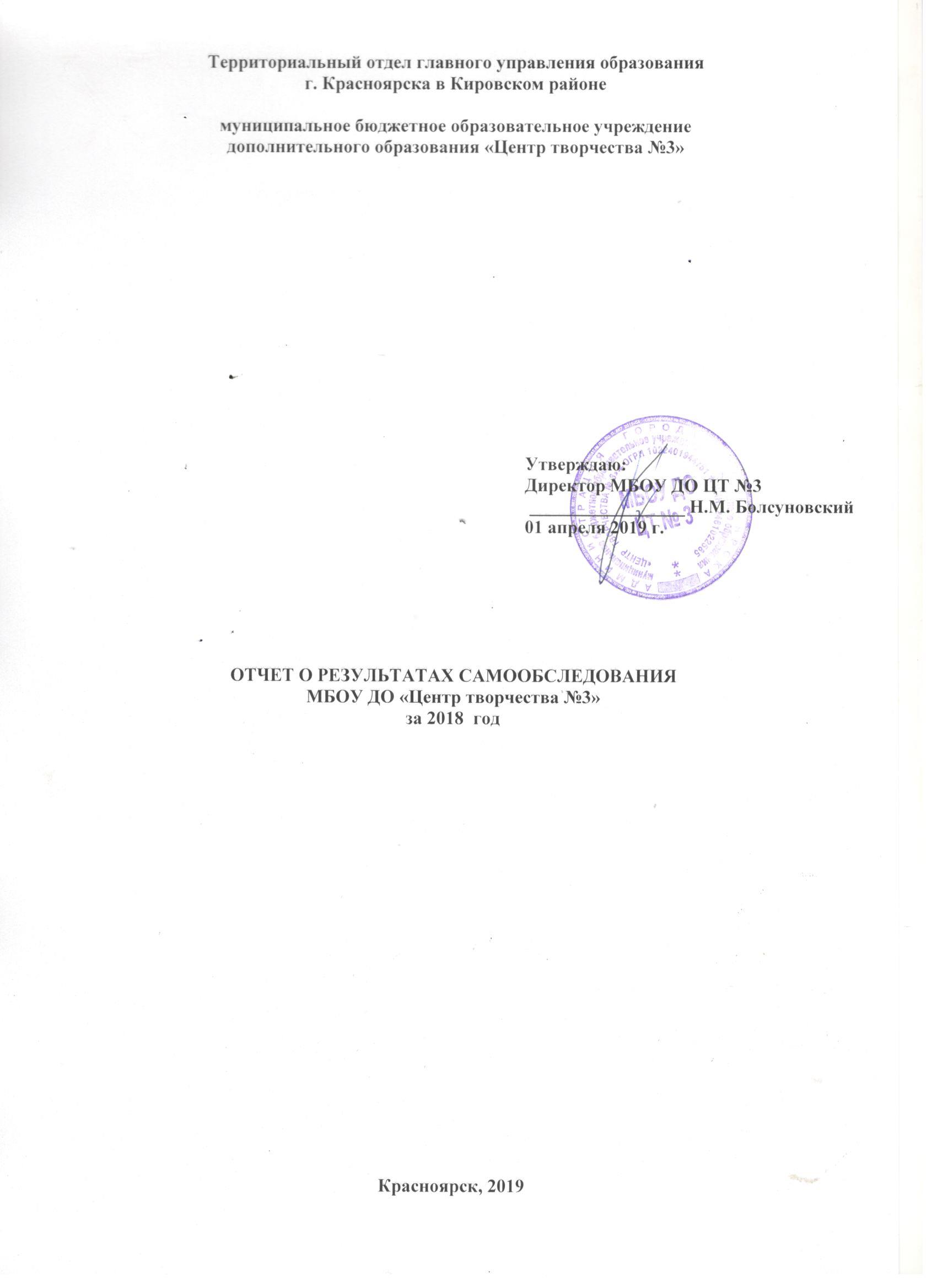 Цель самообследования: Проведение внутренней экспертизы с целью всестороннего анализа деятельности МБОУ ДО ЦТ № 3 за 2018 год. Источники информации: Нормативно-правовые документы, локальные акты, рабочие документы, регламентирующие направления деятельности МБОУ ДО ЦТ № 3 (аналитические материалы, планы и анализы работы, программы, расписания занятий, статистические данные). Форма предъявления информации: Отчет о результатах самообследования, утвержденный педагогическим советом на бумажных и электронных носителях. Самообследование проводилось на основании Приказа Министерства образования и науки РФ от 14.06.2013 г. № 462, с изменениями и дополнениями от 14 декабря 2017 года, и Положением о проведении самообследования в муниципальном бюджетном образовательном учреждении дополнительного образования детей «Центр детского творчества №3», утвержденным приказом директора МБОУ ДОД ЦДТ №3 №42 от 27.12.2013 г. Порядок проведения, сроки, состав комиссии по проведению самообследования утверждены приказом директора МБОУ ДО ЦТ № 3 (приказ №  14/1 от 20.03.2019 г.).Содержание:1.  Общие сведения об учреждении2. Организация образовательного процесса.3. Содержание образовательной деятельности, уровень и направленность реализуемых общеобразовательных программ4.   Контингент обучающихся.   5.   Результативность образовательной деятельности6.   Организация массовых мероприятий 7.   Кадровое обеспечение. 8.   Информатизация учебно-воспитательного процесса9.   Материально-техническое обеспечение10. Перспективы и основные направления развития1.Общие сведения об учрежденииПолное наименование: муниципальное бюджетное образовательное учреждение дополнительного образования «Центр творчества № 3» (МБОУ ДО ЦТ № 3) (далее – ЦТ №3). Учредитель – администрация г. Красноярска, главное управление образования администрации города Красноярска.Юридический и фактический адреса: . Красноярск, ул. Щорса, 55, тел. 2-60-54-55 Aдрес электронной почты: Е-mail: cdt3@mail.ruОфициальный сайт в сети Internet: www.ct3-24.ruЛицензия на право ведения образовательной деятельности:  бессрочная,  №	0001215 серия 24Л01 номер бланка	 8051-л, выдана Министерством образования и науки РФ «15» июня 2015 г.Устав: Устав (новая редакция) муниципального бюджетного образовательного учреждения дополнительного образования «Центр творчества №3», утвержден 13.04.2015 г., приказ главного управления образования администрации города Красноярска № 234/п, с изменениями от 27.06.2016 г., приказ главного управления образования администрации города Красноярска № 95/у.Программа развития на 2018 - 2023 гг., разработанная в соответствии с нормативно-правовыми актами Российской Федерации, Красноярского края, г. Красноярска, Уставом учреждения, согласованная территориальным отделом главного управления образования администрации г. Красноярска.Директор – Болсуновский Николай Максимович,  «Заслуженный учитель РФ», «Отличник народного просвещения».МБОУ ДО ЦТ № 3 имеет одно структурное подразделение:  Хоровая студия «Соловушка», . Красноярск, ул. Щорса, 64. Руководитель: Исаева Лариса Ивановна, педагог дополнительного образования высшей квалификационной категории, «Заслуженный учитель РФ», «Отличник народного просвещения»В хоровой студии «Соловушка» реализуются образовательные программы художественно-эстетической направленности «Хоровая студия «Соловушка (старший хор)» «Хоровая студия «Соловушка (младший хор)».Миссия Центра творчества №3: создание условий для формирования творческой, социально – адаптированной, активной и нравственно здоровой личности ребенка, способного к саморазвитию и самореализации в социуме. Целью программы развития ЦТ №3 является развитие учреждения в интересах формирования творческой, социально – адаптированной, активной и нравственно здоровой личности обучающегося через решение следующих основных задач:- увеличение охвата обучающихся дополнительным образованием (за счет расширения географии, разработки новых образовательных программ, увеличение объема платных образовательных услуг, внедрение краткосрочных модульных программ).   - повышение качества дополнительного образования через изменение его содержания и переосмысления значимых для учреждения результатов освоения образовательных программ обучающимися (переработка существующих образовательных программ, внедрение производственных практик, выстраивание единой линии ДО – ВУЗ и ССУЗ – предприятия и учреждения, обеспечение преемственности образовательных программ по возрастам, включение блоков, направленных на развитие творчески-активной личности (учебные проекты, создание авторских работ, импровизационные блоки и предметы)- разработка, реализация и развитие образовательных и социальных проектов, способствующих развитие творчески - и социально – активной личности обучающихся, включенных в реализацию данных проектов (проекты Дети детям, Поезд дружбы, ДООН, работа с диаспорами, проживающими на территории края, взаимодействие  в свободном режиме (телемосты и др.)  в партнерами проектов из других стран и регионов РФ)- совершенствование материально-технической базы учреждения, в первую очередь направленное на: развитие инклюзивного образования в учреждении, применение в образовательном процессе ТСО, увеличение охвата обучающихся дополнительным образованием (расширение аудиторного фонда), соответствие лицензионным требованиям и нормативам СанПиН -совершенствование системы управления учреждением (мониторинг реализации программы развития, формирование стратегии развития учреждения и ресурсное обеспечение ее реализации)- создание условий для развития педагогического коллектива (привлечение молодых специалистов, организация повышения квалификации сотрудников, аттестация педагогических работников на квалификационные категории, организация внутренних семинаров, направленных на решение перспективных задач учреждения, реализация плана методической работы)Приоритетными направлениями деятельности ЦТ №3  в соответствии с программой развития являются:1. Совершенствование системы дополнительного образования:- расширение образовательного поля Центра (географии оказания образовательных услуг) - развитие платных образовательных услуг (увеличение охвата обучающихся, разработка и реализация новых образовательных программ, в том числе для взрослых, формирование собственной ценовой политики учреждения в области оказания платных образовательных услуг)- совершенствование системы дополнительного образования (внедрение практик инклюзивного образования, новых форматов образовательной деятельности, направленных на развитие творческих способностей ребенка, формирование системы конкурсных мероприятий районного и внутреннего уровня, позволяющих предъявлять образовательных  результат социуму для каждого ребенка, занимающегося в Центре)- работа с педагогическими кадрами (обеспечение соответствия квалификации педагогов Центра требованиям профессионального стандарта, повышение квалификации в  области реализации ФГОС, инклюзивного образования, организация практики студентов ВУЗ и ССУЗ на базе Центра, привлечение молодых специалистов, обновление кадрового состава ЦТ №3)- обеспечение максимально возможного охвата детей услугами дополнительного образования с учетом материально – технических  и кадровых возможностей учреждения (укрепление материально – технической базы, приобретение оборудования, изучения спроса потребителей на спектр оказываемых образовательных услуг)2. Реализация социальных благотворительных проектов:- Международный благотворительный фестиваль творчества «Дети детям» - Международная выставка – инсталляция детских творческих работ «К себе в гости»- Детская международная благотворительная инициатива- «Поезд дружбы»- «Профессиональные пробы» (1 этап – сотрудничество с ВУЗ и ССУЗ, 2 этап – сотрудничество с «местами работы» (театры, художники, волонтерские организации и т.д.)Структура ЦТ № 3Управление ЦТ №3 строится на принципах 1) единоначалия и 2) самоуправления. Формами самоуправления являются:педагогический совет ЦТ №3, включающий в себя педагогический коллектив учреждения и административный персонал. Председатель и секретарь педагогического совета избираются ежегодно на каждый учебный год из числа педагогических и административных работников учреждения;общее собрание трудового коллектива ЦТ №3, в составе которого – все работники учреждения (младший обслуживающий, учебно – вспомогательный, педагогический, административный персонал). Председатель и секретарь общего собрания трудового коллектива избираются из состава работников учреждения. профсоюзный комитет первичной профсоюзной организации учреждения, взаимодействующий с директором и административный персоналом учреждения в интересах защиты прав работников посредством председателя первичной профсоюзной организации ЦТ №3методический совет, рассматривающий вопросы методического обеспечения деятельности учреждения, в состав которого входят методисты и иные педагогические работники ЦТ №3; Попечительский совет, являющийся органом самоуправления родительской общественности и внешних партнеров ЦТ №3; органы самоуправления родителей (общее родительское собрание ЦТ №3, родительские комитеты студий ЦТ №3); орган детского самоуправления - Совет движения «Дети детям», в состав которого входят обучающиеся студий ЦТ №3, занимающие активную позицию в реализации социальных и благотворительных проектов ЦТ №3, а также обучающиеся общеобразовательных учреждений города Красноярска, не являющиеся учащимися ЦТ №3,  в качестве привлеченных к реализации благотворительных проектов волонтеров.Деятельность всех органов самоуправления в центре регулируется Положениями, утвержденными директором ЦТ №3 и Уставом.Структура взаимодействия субъектов образовательного пространства учреждения выглядит следующим образом: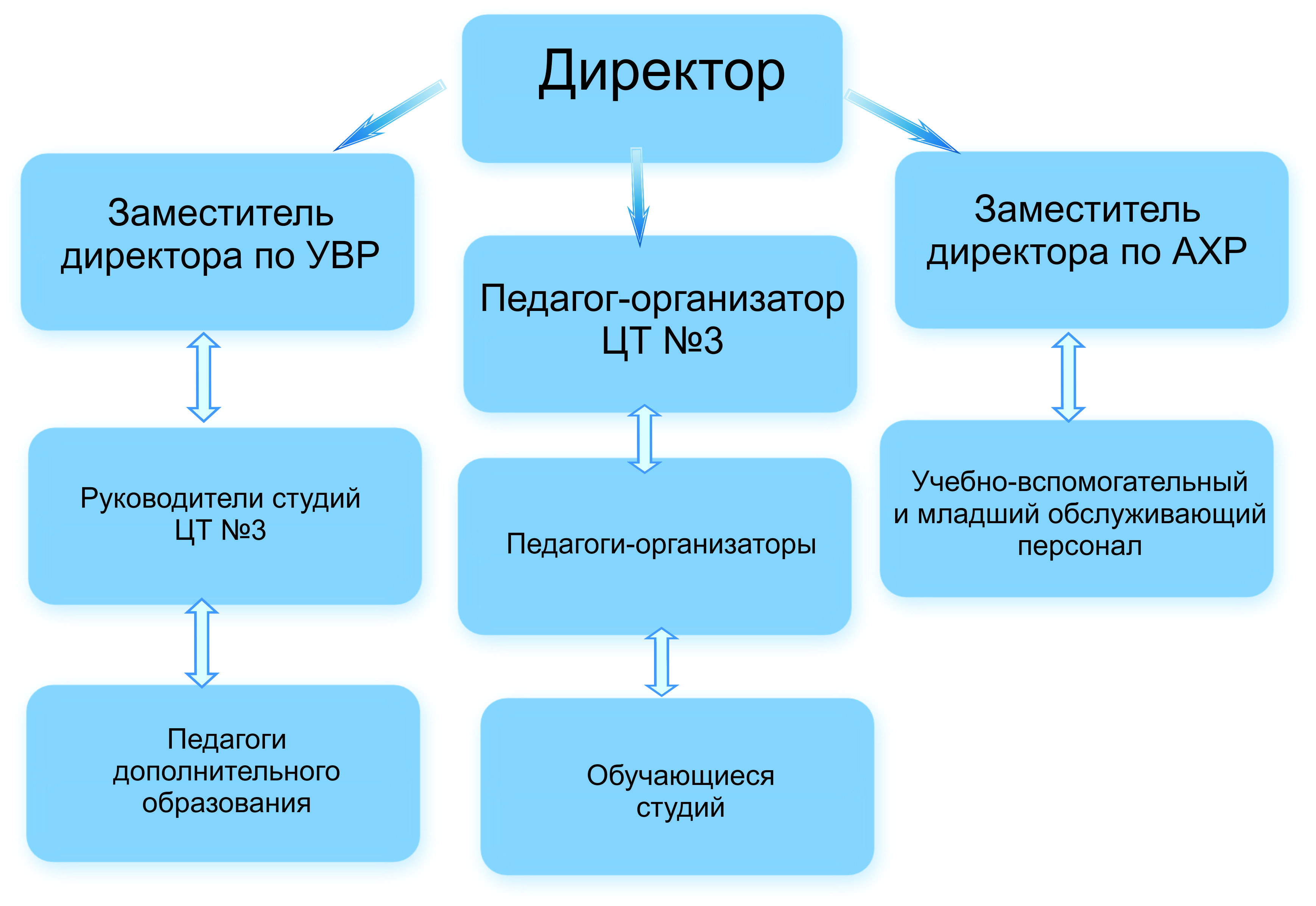 Структура взаимодействия органов самоуправления учреждения: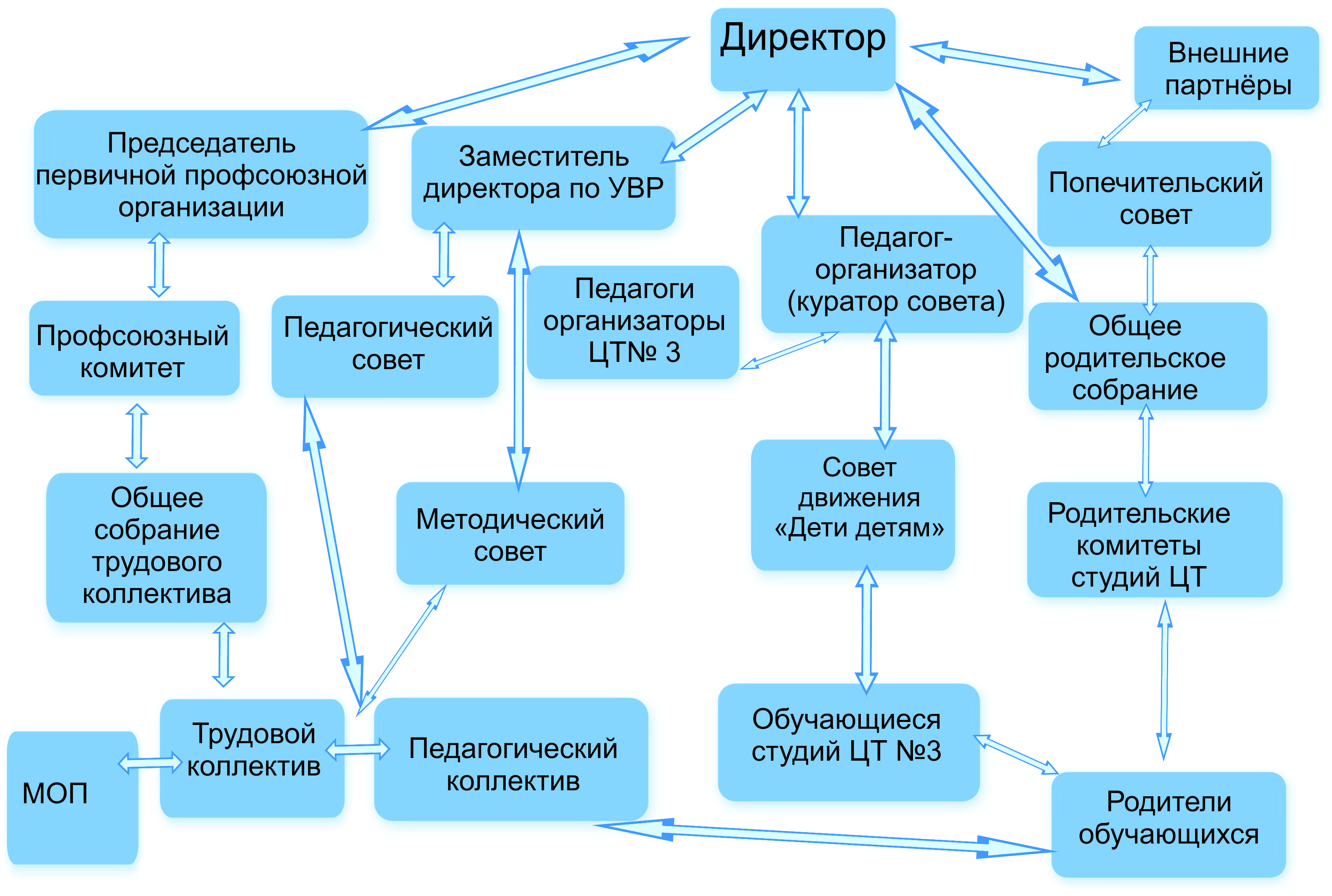 Социальное окружение учрежденияМуниципальное образовательное учреждение дополнительного образования ЦТ № 3 предоставляет дополнительные образовательные услуги детско-взрослому населению г. Красноярска, преимущественно проживающему в Кировском районе города Красноярска.В микрорайоне, в котором расположено учреждение, сформирована социальная инфраструктура, включающая в себя: дворец культуры «Кировский», библиотеки (взрослые, детские), музыкальные школы,  спортивный комплекс «Авангард», учреждения здравоохранения (поликлиники, больницы, аптеки и другие учреждения), детский кинотеатр «Мечта», общеобразовательные и дошкольные образовательные учреждения, частные учреждения дополнительного образования детей и взрослых.Социальная инфраструктура района достаточно развита, предоставляет возможности для организации партнерских межведомственных взаимодействий, совместных мероприятий. Для проведения массовых развлекательно – познавательных мероприятий имеются оборудованные открытые концертные площадки (Каменный городок  на ул. Щорса, Культурное пространство «Каменка» на ул. Павлова, площадь перед Храмом Рождества Христова на ул. Щорса, площадь 30-летия Победы (ул. Вавилова). Также проведение массовых мероприятий возможно  в ГДК «Кировский», на площади детского кинотеатра «Мечта», общеобразовательных школ Кировского района. На базе детских и моложеных библиотек, расположенных на ул. Павлова и ул. им. газеты «Пионерская правда», регулярно организуются выставки изобразительного и декоративно – прикладного искусства обучающихся ЦТ №3. ЦТ № 3 активно взаимодействует с администрацией г. Красноярска (администрация Кировского района, отдел культуры, отдел внешних связей и главное управление образования администрации г. Красноярска, территориальный отдел образования в  Кировском районе г. Красноярска), учебными заведениями дошкольного, общего, дополнительного, средне- сцециального и высшего образования и учреждениями культуры города Красноярска:  Красноярский государственный педагогический университет и Красноярский педагогический колледж № 2 – педагогическая практика студентов; Красноярская краевая филармония, детский кинотеатр «Мечта», ГДК «Кировский» - партнеры и участники Международного благотворительного фестиваля творчества «Дети детям» Красноярский краевой институт повышения квалификации и профессиональной переподготовки работников образования – повышение квалификации педагогических кадров; Красноярский краевой научно-учебный центр кадров культуры – повышение квалификации педагогических кадров; Красноярский художественный институт - посещение занятий и выставок работ студентов, мастер-классы для учащихся ЦТ №3 на базе института;  Красноярское хореографическое училище – партнеры и участники проекта «Дети детям»;Информационный центр по атомной энергии г. Красноярска – партнер проекта «Поезд дружбы»;ОАО «Промсвязьбанк», издательско – полиграфический комплекс «Платина» - партнеры и участники благотворительного проекта «Дети детям»; образовательные учреждения Кировского района и города Красноярска (ОУ и ДОУ) – занятия с учащимися на базе ОУ района, организация и проведение массовых воспитательных мероприятий, организация работы летних образовательных площадок в пришкольных летних лагерях ОУ района. 2. Организация образовательного процессаОбразовательный процесс в учреждении осуществляется в соответствии с годовым графиком образовательного процесса, утвержденным директором ЦТ №3Режим работы учреждения Обучение в ЦТ №3 ведется на русском языке.  ЦТ №3 организует работу с детьми в течение всего календарного года, включая каникулярный период.  Учебный год начинается, как правило, 1 сентября. Для групп первого года обучения с 15 сентября. Для ЦТ №3 устанавливается режим работы с 8 до 20 часов ежедневно, включая воскресенье. Нерабочие дни - праздничные дни.  В каникулярное время ЦТ №3 может открывать в установленном порядке туристические базы, лагеря, создавать различные объединения с постоянным (или) переменным составом детей в лагерях (загородных или с дневным пребыванием) на своей базе, а также по месту жительства детей.Организация образовательного процесса в Центре регламентируется учебным планом, расписанием занятий, разрабатываемым и утвержденным ЦТ №3 самостоятельно.Расписание занятийРасписание занятий составляется администрацией ЦТ №3 по представлению педагогических работников в целях создания наиболее благоприятного режима труда и отдыха обучающихся с учетом пожеланий обучающихся, родителей (законных представителей), возрастных особенностей детей и установленных санитарно-гигиенических норм. Продолжительность занятий в объединениях ЦТ №3 зависит от профиля и отдельных видов деятельности согласно государственным санитарно- эпидемиологическим требованиям и нормативам к учреждениям дополнительного образования детей.Продолжительность занятий в учебные дни 1,5 часа, в выходные и каникулярные дни - до 3-х часов. После 30 - 45 минут занятий организуется перерыв не менее 10 минут для отдыха детей:хоровые объединения:  2 – 3 раза в неделю по 1-2 занятия (в зависимости от года обучения по образовательной программе) продолжительностью 45 минут; индивидуальные занятия (вокал, обучение игре на музыкальных инструментах): 1-3 раза в неделю продолжительностью 30 – 45 минут (в зависимости от образовательной программы и возраста ребенка);в объединениях художественной, хореографической, театральной и других направленностей: 2-3 раза в неделю по 2-3 занятия продолжительностью 45 минут каждое  в соответствии с образовательной программой объединения;с детьми, имеющими ограниченные возможности здоровья, может проводиться индивидуальная работа по месту жительства, если это предусмотрено образовательной программой объединения. Продолжительность и режим занятий в этом случае выбирается в зависимости от возраста ребенка и направленности объединения. В объединениях, занимающихся с детьми дошкольного возраста, продолжительность занятий определяется в зависимости от возраста детей, входящих в объединение: - для детей 3 – 4 лет: 1-2 раза в неделю по 2 занятия в день продолжительностью  15 минут- для детей 4 – 5 лет:   1-2 раза в неделю по 2 занятия в день продолжительностью  20 минут; - для детей 6 - 7лет:  2 раза в неделю  2 занятия в день  продолжительностью не более 30 минут. С учетом направленности программ дополнительного образования занятия, образовательной программой и учебным планом проводятся по группам, индивидуально или со всем составом объединения.Образовательный процесс в Центре осуществляется на основе модифицированных дополнительных общеразвивающих образовательных программ в соответствии с учебным планом и образовательной программой Центра.Организационно-правовое обеспечение образовательной деятельности учреждения дополнительного образования детей: характеристика уставных документов и текущей документации.3. Содержание образовательной деятельности, уровень и направленность реализуемых общеобразовательных программЦТ №3 осуществляет образовательный процесс, соответствующий 2 направленностям дополнительного образования: - художественной; - социально-педагогической.При приеме обучающегося ЦТ №3 знакомит родителей (законных представителей) с Уставом учреждения, лицензией на право ведения образовательной деятельности, дополнительными общеобразовательными программами, реализуемыми ЦТ, и другими документами, регламентирующими организацию образовательного процесса.Порядок приема и отчисления детей: Прием детей в ЦТ №3 осуществляется директором на основании:-письменного заявления родителей (законных представителей);-медицинского заключения о состоянии здоровья ребенка с указанием возможности заниматься в группах дополнительного образования по избранному профилю.В приеме ребенка в ЦТ №3 может быть отказано по медицинским показаниям. Прием заявлений и зачисление в ЦТ №3 производится в начале учебного года с 20 августа до 15 сентября, оформляется приказом директора. Дополнительный прием заявлений и зачисление детей при наличии свободных места в группах детских объединений производится также и в течение всего календарного года, в начале каждого календарного месяца и также оформляется приказом директора ЦТ №3.Отчисление детей из ЦТ №3 осуществляется: по заявлению родителей (законных представителей) и (или) на основании медицинского заключения о состоянии здоровья ребенка, препятствующего дальнейшему посещению занятий. Отчисление проводится в течение всего учебного года, в начале каждого календарного месяца и оформляется приказом директора. Образовательная деятельность в 2018 году осуществляется по 22 дополнительным общеобразовательным программам 2 направленностей дополнительного образования. Большинство реализуемых программ художественной направленности (20 образовательных программ), 2 программы - социально-педагогической направленности. Диаграмма 1. Направленности образовательных программВсе программы являются модифицированными, лицензированы и утверждены к реализации приказом директора ЦТ №3.По срокам реализации: 1 год – 2 программы (9%)2 года – 10 программ (45%)3 года – 3 программы (14%)4 года – 2 программы (9%)5 лет – 1 программа (4,5%)6 лет – 1 программа (4,5%)7 лет – 3 программы (14%)По форме обучения: все программы очные.Диаграмма 2.Количество программ по годам обученияОбразовательные программы, реализуемые в ЦТ №3 в 2018 годуРеализуемые программы соответствуют Порядку организации и осуществления образовательной деятельности по дополнительным общеобразовательным программам, утвержденному Приказом Министерства образования и науки РФ от 29.08.2013 № 1008, Уставу и лицензии на право осуществления образовательной деятельности учреждения. Структура и содержание программ соответствуют Требованиям к программам дополнительного образования детей (Письмо Министерства образования и науки РФ от 11.12.2006 №06-1844).   6 образовательных программ полностью или частично реализуются на базе общеобразовательных школ Кировского района, что позволяет обеспечивать децентрацию образовательного поля ЦТ №3 и  доступность дополнительного образования для всех учащихся района и города. Кроме того, ЦТ №3 ежегодно реализует краткосрочные образовательные модули  на базе летних пришкольных лагерей дневного пребывания в 6 ОУ Кировского района города Красноярска (СШ №№ 46, 135, 81, 55, 90, лицей №6), которые посетили в 2018 году 136 обучающихся  в 1-4 классах этих образовательных учреждений. В 2019 году в рамках реализации летних краткосрочных образовательных модулей планируется обучение по 8 модулям. Количество обучающихся, которые максимально сможет принять учреждение в период 1-30 июня и 1-15 августа составляет 50 человек в неделю, 250 человек в течение летнего периода.Также в рамках летнего образовательного отдыха в 2018 году прошли 3 развлекательно-познавательных массовых мероприятия, охват детей составил 200 человек из пришкольных летних лагерей дневного пребывания детей.В пленерах в летний период приняли участие 34 человека, обучающихся в художественно- графической студии «Худраф».В образовательном поле ЦТ №3 существует преемственность между программами, рассчитанными на детей дошкольного, младшего школьного и подросткового возраста – возможно продолжение обучения по программе того же либо близкого направления на каждой возрастной ступени, что позволяет обеспечить непрерывность дополнительного образования и поддерживать интерес обучающихся за счет изменения содержания и методов образования в соответствии с возрастом обучающихся.В качестве методического сопровождения ко всем программам сформированы учебно-методические комплексы, включающие в себя: информационное обеспечение (учебные пособия, наглядные пособия, информационно-справочные материалы, нотные сборники), алгоритмы деятельности (инструкционные карты, разработки мероприятий, конспекты занятий), контрольно-измерительные и диагностические материалы (тесты, задания, анкеты, упражнения, игры, тренинги), рабочие программы на каждый год обучения. Достижению результатов способствует использование современных образовательных технологий и уменьшение доли репродуктивной деятельности в образовательном процессе. В реализации образовательных программ педагоги ЦТ № 3 используют современные образовательные технологии: развивающее обучение (элементы) – «Школа Радуга», «Школа Кроха»; проектные методы обучения – «Шкатулка сувениров», «В мире электронной музыки», «Развитие творческого потенциала ребенка средствами изобразительного и декоративно – прикладного искусства», «Фольклорная студия «Верба», «Цирковая студия «Надежда»;; технологии, использующие в обучении игровые методы – «Школа Радуга», «Школа Кроха», «Азбука рисования», «Театральная студия «Теремок», «Музыка и движение», «Волшебный сундучок», «Хореографический ансамбль «Ассорти»; обучение в сотрудничестве и коллективные способы обучения – «Фольклорная студия «Верба», «Радость творчества», «Волшебные пальчики», «Театральная студия «Теремок», «Шкатулка сувениров» ; технологии модульного и блочно-модульного обучения - «Развитие творческого потенциала ребенка средствами изобразительного и декоративно – прикладного искусства», «Перспектива», «Цирковая студия «Надежда», «Хореографический ансамбль «Ассорти»;здоровьесберегающие технологии – «Хоровая студия «Соловушка», «Открой сердце для песни», «Хореографический ансамбль «Ассорти». 80% педагогов Центра владеют на достаточно профессиональном уровне современными информационно-коммуникативными технологиями (ИКТ). ИКТ применяют: - при подготовке и проведении занятий, воспитательных мероприятий (иллюстрирование учебного материала – презентации, кинофильмы,  поиск информации (фонограмм, репродукций, фотографий, публикаций по теме занятия и. т.д.); - как средство обучения – для обработки информации различного типа, для создания сообщений, докладов, презентаций, исследовательских проектов; - с целью формирования электронного портфолио обучающихся. Оценка результативности учебной деятельности учащихся ЦТ №3 осуществляется 2 раза в год (промежуточная аттестация по итогам 1 полугодия, промежуточная и итоговая (для выпускных годов обучения по каждой образовательной программе) аттестация по итогам учебного года), а также по итогам каждой темы в соответствии с показателями и критериями, установленными в образовательных программах ЦТ №3. Итоги результатов обучающихся по программам фиксируются в журналах объединений, в студиях также ведутся портфолио учащихся, принимающих участие к конкурсной и фестивальной деятельности, выставках художественных работ. Регламент проведения промежуточной и итоговой аттестации обучающихся  зафиксирован локальным актом: Положение о  порядке  промежуточной и итоговой аттестации  обучающихся муниципального бюджетного образовательного учреждения дополнительного образования «Центр творчества № 3», утвержденном приказом директора ЦТ №3.Выводы: содержание и структура образовательной деятельности Центра творчества №3 в целом соответствует программе развития учреждения, целям, задачам и Уставу МБОУ ДО ЦТ № 3, не противоречит нормативно- правовым документам системы образования федерального, регионального и муниципального уровней.Основными проблемами продолжают оставаться:- преобладание доли программ художественной направленности в образовательном пространстве ЦТ №3. С целью  расширения спектра направленностей дополнительных общеразвивающих образовательных программ, реализуемых ЦТ №3 в 2018 году начата работа проектных групп педагогов студий Центра по изменению содержания образования. Основными целевыми ориентирами этой работы стали: инклюзивное, дистанционное, проектное обучение, сокращение сроков реализации образовательных программ, расширение спектра направленностей образования, разработка летних образовательных модулей, а также создание новых образовательных программ, направленных на «освоение» технической и научно- исследовательской деятельности обучающихся.-  низкий процент старшеклассников, охваченных дополнительным образованием в традиционной форме. Способом решения этой проблемы на протяжении последних трех лет является привлечение старшеклассников к волонтерской, проектной деятельности, работе в детском совете «Дети детям». В 2018 году деятельность совета «Дети детям» претерпела кардинальные изменения: совет значительно расширил свой состав (18 человек  в возрасте от 14 до  18 лет), в его деятельности активное участие принимают обучающиеся в ОУ Советского (СШ № 145)  и Кировского (СШ №135) районов волонтеры.- аудиторный фонд. Количество имеющихся в ЦТ №3 кабинетов не позволяет открывать новые образовательные программы, а также развивать актуальные для дополнительного образования направленности – научно-техническое творчество в первую очередь. Возможный выход – сотрудничество с ОУ района, практикуется, но не всегда удобно из-за накладок в расписании со школьным, перегруженностью школ микрорайона, пропускного режима в школах, ограничения на занятия в ОУ района в выходные дни и каникулярное время. В 2019-2020  учебном году возможным решением этой проблемы может стать лицензирование новых адресов ведения образовательной деятельности, а также открытие утренних групп для дошкольников  и детей, обучающихся в ОУ во вторую смену.4.   Контингент обучающихсяКоличество обучающихся в ЦТ №3  в 2018 году  составило: На 31.05.2018 г. в ЦТ №3 обучалось 1527 человек, из них 1144 человека - на бюджетной основе, 383 человека – на платной основе.По плану комплектования на 2017-2018 уч.год в ЦТ №3 было зачислено 1695 обучающихся, из них 1184 человека – на бюджетной основе, 511 человек – на платной основе. Таким образом, сохранность контингента на 31.05.2018 года составила 90% в целом, 96,6% - по программам, реализуемым за счет средств муниципального бюджета, 75% - по программам, реализуемым на платной основе (в основном это дошкольники, особенность работы с этим возрастом в том, что дети имеют неустойчивые интересы, а родители зачастую относятся к обучению в учреждениях дополнительного образования как необязательному, неважному). Тем не менее, показатели сохранности контингента в целом высокие.На 31.12.2018 г. в ЦТ №3 обучается 1739 человек, из них 1211 человек – на бюджетной основе, 528 человека – на платной основе.По плану комплектования на 2018-2019 уч.год в ЦТ №3 было зачислено 1695 обучающихся, из них 1184 человека – на бюджетной основе, 511 человек – на платной основе. Таким образом, сохранность контингента на 31.12.2018 года составляет 102 % в целом, 102% - по программам, реализуемым за счет средств муниципального бюджета, 102% - по программам, реализуемым на платной основе. Это обусловлено продолжением набора в течение учебного года, которое проводится с с увеличением количества обучающихся, т.к. во втором полугодии учебного года традиционно проходит большой отсев обучающихся, и дополнительный «превентивный» набор  детей позволяет удержать высокие показатели сохранности контингента.По направленностям образовательных программ учащиеся распределены следующим образом:По сравнению с 2017 учебным годом распределение учащихся по направленностям образовательных программ существенно не изменилось.Количество обучающихся,  без учета занимающихся в нескольких студиях, на 31.12.2018 года составляет 1552 человека.По возрастам контингент учащихся распределен таким образом:Из общего количества обучающихся 74,6% составляют девочки (1158 человек).100 % обучающихся обучаются по очной форме обучения.Диаграмма 3. Распределение учащихся по возрастным категориямКоличество обучающихся по образовательным программам ЦТ №3 на 31.12.2018 года составляет:Распределение учащихся по студиям ЦТ №3: Распределение учащихся по годам обучения:Высокий процент учащихся 1-3 годах обучения связан с тем, что большая часть образовательных программ ЦТ №3 рассчитаны на 1-3 года обучения, кроме того, краткосрочные программы более востребованы родителями, т.к. позволяют учитывать и гибко реагировать на меняющиеся образовательные потребности учащихся. Вместе с тем, полный отказ от долгосрочных программ представляется нецелесообразным, т.к. такие сложные виды образовательной деятельности, как цирковое, хореографическое, хоровое искусство требуют продолжительного обучения. В целях снижения потери контингента обучающихся, занимающихся по программам, имеющим длительный срок обучения, проводится работа по переформатированию данных программ  в модульные, что обеспечит возможность «вхождения» в программу детей разного возраста и на любом этапе обучения в соответствии с уровнем подготовки и текущими образовательными потребностями ребенка5. Результативность образовательной деятельности Основными показателями результативности образовательной деятельности являются, на наш взгляд, уровень освоения учащимися образовательных программ, количество пропусков занятий (указывающее на мотивацию учащихся к обучению в детском объединении), а также участие обучающихся в конкурсных мероприятиях различного уровня и результативность этой деятельности. Важным показателем является также процент участия учащихся в массовых мероприятиях, как проводимых Центром творчества, так и городского и районного уровня. Именно эти показатели рассмотрим детально в нашем отчете:1. Уровни освоения образовательных программ100% учащихся освоили образовательную программу, по сравнению с 2017 уч. годом процентное соотношение учащихся, освоивших образовательную программу на высоком, среднем, низком уровнях – не изменилось.Данные результаты находятся в пределах допустимых погрешностей, и связаны с тем, что прием учащихся в  ЦТ №3 проходит в течение всего учебного года, в результате чего часть учащихся не успевает освоить полный объем информации по образовательной программе.Динамика процента освоения образовательных программ2. Посещаемость учебных занятийПо сравнению с 2017  годом количество пропусков занятий увеличилось на 7274, в среднем на 1 учащегося приходится 16,9  пропущенных занятия в год (13,8 занятия в год в 2017 году). Количество пропусков по болезни незначительно уменьшилось (на 0,4%), также снизилось количество пропусков без уважительной причины (на 3,5%), а вот количество пропусков по уважительной причине возросло (+3,7%). Большую часть пропусков по болезни составляют прощенные дошкольниками и младшими школьниками занятия.  По уважительным причинам учащиеся пропускают занятия в связи с тем, что имеют высокую нагрузку в общеобразовательных школах, занимаются в нескольких объединениях дополнительного образования, активно участвуют в концертной и конкурсной деятельности, а также в течение учебного года проходят лечение в санаториях, уезжают на отдых с родителями и т.д.. Уважительными причинами являются также накладки в расписании нескольких объединений, репетиции, дополнительные занятия в школах. К сожалению, этот показатель никак не представляется возможным снизить, т.к. это не в силах ЦТ №3.Также в декабре 2018 года в связи с низкими температурами количество пропусков занятий по уважительной причине возросло, учреждение продолжало свою работу, но детей на занятиях было немного. Несмотря на то, что показатель в 17 занятий в год (обычно это 8 учебных дней) является невысоким и не мешает освоению образовательной программы, что подтверждается показателями успеваемости, тем не менее пропуски занятий продолжают оставаться  актуальной проблемой для ЦТ №3, необходимо уделить ее решению внимание через организацию работы с родителями и пояснения важности системного посещения занятий ребенком не только в ОУ, но и в дополнительном образовании.3. Еще одним показателем результативности образовательной деятельности являются итоги участия обучающихся ЦТ №3 в конкурсных мероприятиях различного уровня:Общие итоги участия учащихся в конкурсных мероприятияхПо сравнению с 2017 годом общее количество детей, принявших участие в конкурсах и фестивалях увеличилось  на 63 человека . В процентном отношении количество участников конкурсов увеличилось на 2 %.Общая тенденция к увеличению  количества участников конкурсных мероприятий,  имеющих статус международный и всероссийский уровень,  связана с тем, что, во-первых, они стали проводиться в  городе Красноярске, а,  во-вторых,  с тем, что  онлайн - конкурсы всероссийского и международного уровня на сегодняшний момент  стали доступны  не только в направлении ИЗО и ДПИ, как это было ранее,  а также  и по другим направлениям (фольклор, хореография, вокал и т.д), и творческие коллективы и студии ЦТ№3 начали активно осваивать этот формат.  По студиям ЦТ участие в конкурсах принимают обучающихся всех студий, за исключением дошкольных детских объединений, не ставящих перед собой задач участия детей в конкурсах (это объединения дошкольников, ставящие целью социализацию детей, речевое развитие, организацию содержательного досуга). Обучающиеся этих студий принимают участие во внутренних конкурсах, массовых мероприятиях, отчетных концертах коллективов.Процент победителей (лауреаты и дипломанты) по отношению к количеству детей, принявших участие в конкурсных мероприятиях составляет 88% (332 дипломантов и лауреатов). Процент победителей в ЦТ №3 традиционно высокий, что свидетельствует о высоком уровне подготовки обучающихся. Центр творчества №3 активно развивает структуру внутренних конкурсов в направлениях ИЗО и ДПИ, музыкальном и вокальном искусстве, что позволяет участвовать в конкурсной деятельности значительному количеству учащихся кружков и студий:В 2018 году проведены такие внутренние конкурсы, как: конкурсы детских работ по изобразительному и декоративно – прикладному искусству на темы: «Любовь, как дар», «Моя мама», «Внутренний мир», «Поэзия природы», «Зимние игры и забавы» художественной студии «Самоцветы»;   вокально-инструментальный конкурс «Зажги свою  звезду» вокальной студии «Премьера; инструментальный конкурс «Дружат пальчики с роялем» детская хоровой студии «Соловушка».6.   Организация массовых мероприятийЕжегодно, в соответствии с планом работы ЦТ №3 организует и проводит ряд массовых мероприятий для школьников района, а также населения микрорайона, в котором расположено учреждение. Кроме того, учащиеся ЦТ №3 принимают участие в массовых мероприятиях районного, городского уровней, проводимых администрацией Кировского района г. Красноярска и администрацией г. Красноярска. Основные мероприятия и итоги участия в них ЦТ №3 отражены в приведенной ниже таблице: В массовых мероприятиях, организованных ЦТ №3, приняло участие 1574 человека, что составляет  более 90 % учащихся ЦТ №3 ,  и  на 36% выше по сравнению с 2017 годом.При проведении мероприятий пропагандируется  здоровый образ жизни, интерес к истории икультуре родного края, своей страны, развитие духовности, нравственности, патриотизма,воспитание толерантности, милосердия, способности проявить заботу.В рамках плана массовых мероприятий в 2018 уч. году  МБОУ ДО ЦТ № 3  были проведены 25 мероприятий, из них 11 включенных в муниципальное задание учреждения, с участием  3505 жителей  Кировского района и города Красноярска, что на 622 человека больше по сравнению с 2017 годом.Активное участие в совместной работе по привлечению учащихся в  Кировском районе и города Красноярска в участию в массовых мероприятиях и конкурсах   принимают ТО Кировского района главного управления образования администрации г. Красноярска, администрация Кировского района г. Красноярска, благодаря чему Центру творчества удается обеспечивать высокую посещаемость массовых мероприятий и образовательно – воспитательных событий. Организация массовых мероприятий с детьми. Традиционно в ЦТ № 3   главным осенним мероприятием является открытие творческого сезона «К себе в гости», на который приглашаются не только обучающиеся 1 года обучения, но и учащиеся ОУ Кировского района. Целью данного мероприятия является  привлечение детей в кружки и студии по интересам, и, тем самым, создание условий для организованного досуга детей.Самым долгожданным праздником для детей являются Новогодние утренники. В этом году они проводились с 22 по 29 декабря. Прошло более 15 Новогодних праздников в студиях ЦТ № 3 с охватом детей в возрасте от 3 до 17 лет в количестве более 250 человек.Ежегодно в январе, в рамках зимнего  Суриковского  фестиваля искусств,  ЦТ №3 проводит  массовое мероприятие «Сибирские игрища»  для учащихся ОУ микрорайона  Первомайский, целью которого является расширение представлений об истории и культуре Красноярского края, творчества В.И. Сурикова, а также, поскольку мероприятие имеет и спортивную направленность -  пропаганда здорового образа жизни, физической активности, интереса к традиционным русским забавам на свежем воздухе.ЦТ № 3 в течение 15 лет является организатором Международного благотворительного фестиваля творчества «Дети детям»,  в рамках которого в течение учебного года проводится большое количество различных мероприятий: деятельность детского совета «Дети детям», видеоконференции с зарубежными партнерами проекта, выставка – инсталляция детских творческих работ «К себе в гости», муниципальные этапы фестиваля «Дети детям», а также Международный фестиваль творчества «Дети детям».Мероприятия проекта «Дети детям» направлены на развитие толерантности, творчества, авторской позиции ребенка, его коммуникативных и социальных навыков,  и также на помощь конкретным детям, находящимся в трудной жизненной ситуации. В 2018 году Международный фестиваль  прошел на базе Красноярской краевой филармонии, а участие в нем приняли не только дети из города Красноярска, но и из других городов и районов  Красноярского края, а в выставке «К себе в гости»  участвовали работы ребят из Словакии, Японии, Китая, Республики Беларусь и США. 2018 год является юбилейным для Фестиваля, в связи с этим была начата работа по изданию книги «Дети детям», в которой показаны  все этапы развития проекта, его перспективы, отзывы участников  проекта, размышления команды, работающей над его реализацией Выводы: динамика объемных показателей по контингенту обучающихся, результативности дополнительного образования в учреждении и организации участия творческих коллективов в  конкурсных мероприятиях и массовых мероприятиях для населения позволяют заключить, что образовательный и воспитательный процесс в ЦТ №3 соответствует целям и задачам деятельности Центра, сложность и уровень дополнительного образования соответствуют возрастным и творческим возможностям обучающихся, мотивация обучающихся  к участию в конкурсных мероприятиях и массовых мероприятиях находится на достаточно высоком уровне.7. Кадровое обеспечениеВсего в ЦТ №3 работает 61 сотрудник, из них 44 педагогических работника, 4 - управленческий персонал, 13 – учебно-вспомогательный и обслуживающий персонал. Штатное расписание ЦТ №3  включает следующие наименования должностей педагогических работников: - директор- заместитель директора по УВР- руководитель структурного подразделения - педагог  - организатор - педагог дополнительного образования - концертмейстер - методист - педагог – психологИз общего числа работников 58 (95%) человек являются штатными работниками, 3 (5%) человека – внешние совместители. Диаграмма 4. Соотношение штатных работников и совместителейУровень профессионального образования педагогических работников:Диаграмма 5. Уровень образования педагогических работников Уровень профессиональной квалификации педагогических работниковИз общего количества педагогических работников имеют:- высшую квалификационную категорию: 21 человек (45%)- первую квалификационную категорию: 10 человек (21%)- без категории:16 человек (34%)Количество педагогов, имеющих высшую и первую квалификационные категории в абсолютных показателях не изменились, однако в связи с тем, что общее количество педагогических работников увеличилось на 2 человека – произошло снижение процентного соотношения на 5% и 3% соответственно. Количество педагогов, не аттестованных на квалификационные категории увеличилось на 5 человек  и 8% (молодые специалисты, сотрудники, перешедшие из других образовательных организаций и ранее не работавшие по должности «педагог ДО» и «педагог – организатор»)Диаграмма 6. Уровень квалификации педагогических работников Доля молодых специалистов в 2018 году составляет 14% (6 человек).Награждены отраслевыми наградами:- «Заслуженный учитель РФ» - 2 человека- «Отличник народного просвещения» - 2 человека- «Почетный работник общего образования РФ» - 2 человека-  Почетная грамота Министерства образования и науки РФ – 5 человекВ ЦТ №3 ведется работа по повышению квалификации и курсовой переподготовке сотрудников.В соответствии с графиком аттестации на текущем учебном году аттестованы на квалификационные категории  13 человек,  на соответствие занимаемой должности – 2 человека,  что составляет 32% от общего числа педагогических работников ЦТ №3, из них:План аттестации выполнен на 100%Повышение квалификации сотрудников ведется через:- прохождение курсовой переподготовки: В 2018 году курсовую переподготовку в Красноярском краевом институте повышения квалификации и профессиональной переподготовки работников образования прошли 14  человек по 6 образовательным программам, ориентированным на повышение квалификации в областях ФГОС, проектной деятельности, воспитательной работы, фитнес-технологий, административно-хозяйственной деятельности, что составляет 29,7% от общего числа педагогических работников ЦТ №3. В связи с отменой части курсов повышения квалификации и отсутствием мест на обучение  в КК ИПК РО план курсовой переподготовки педагогов на 2018 учебный год не удалось выполнить полностью.3 молодых специалиста -  педагога ДО приняли участие  в VIII Молодежных профессиональных педагогических играх Красноярья, что также можно рассматривать как повышение квалификации В настоящий момент 100% педагогических работников соответствуют требованиям профессионального стандарта в части образования  и курсов повышения квалификации.В 2019 году приоритетным направлением повышения квалификации стало инклюзивное образование, интеграция детей с ОВЗ в образовательное поле учреждения дополнительного образования.- посещение мастер-классов, семинаров, конференций, городских образовательных форумов:В 2018 году мероприятия различной направленности (семинары, мастер – классы, круглые столы, форумы, рабочие группы по реализации программы развития МСО г. Красноярска и т.д.) посетили 18 педагогов ЦТ №3, что составляет 41% от общего количества педагогических работников, что позволяет утверждать, что педагоги ЦТ №3 постоянно повышают уровень своей профессиональной компетентности, направлены на саморазвитие и творческую самореализацию в профессии.- проведение семинаров, круглых столов, образовательных площадок и мастер-классовВ 2018 году проведена масштабная работа по обобщению опыта работа по проекту «Дети детям», итогом которой стала книга о проекте, подготовленная к печати в 2018 году. Выпуск книги состоится в 2019 году.Также в рамках работы над проектом состоялись встречи с педагогами дополнительного образования, педагогами – организаторами, заместителями по воспитательной работе учреждений дополнительного  и общего образования города и специалистами ТОО. Педагоги ЦТ №3 поделились опытом и технологиями работы по реализации благотворительного проекта  «Дети детям» и создания авторских творческих работ для выставки – инсталляции «К себе в гости».В декабре 2018 года прошли традиционные Дни открытых дверей художественно – прикладной студии «Самоцветы», продолжает свою работу клуб для родителей «Творческая среда», в рамках которого проходят мастер-классы педагогов ЦТ №3 для родителей обучающихся в Центре детей по различным направлениям художественного творчества.Педагоги ЦТ №3 приняли участие в конкурсах профессионального мастерства «Творческие встречи», «Русь мастеровая», «Мастерица» и других профессиональных конкурсах.18 педагогов в 2018 году стали членами жюри районных конкурсов «Русь мастеровая» (3 человека), «Творческие встречи» (3 человека), «Кировские звездочки» (3 человека), «Олимпиада по оригами» (4 человека), «Родина моя» (3 человека), «Таланты без границ» (2 человека). 2 педагога ЦТ №3 являются руководителями педагогической практики студентов Педагогического колледжа №2 г. Красноярска и  Красноярского государственного института искусств.Выводы: уровень профессионального мастерства и  подготовки педагогических работников ЦТ №3 в целом соответствует целям и задачам учреждения, позволяет в полном объеме реализовывать образовательные услуги. Участие в жюри конкурсов, проведение мастер-классов, победы в профессиональных конкурсах способствуют формированию и укреплению положительного имиджа учреждения в социуме.Педагогический коллектив Центра – одна из сильных сторон учреждения, мощный ресурс развития Центра, потенциал которого необходимо использовать максимально полно. Эта задача является одной из приоритетных для методической и управленческой работы администрации ЦТ №3.8.   Информатизация учебно-воспитательного процессаОфициальный сайт ЦТ №3 в сети Internet: www.центртворчества3.рф. Размещенная на сайте информация соответствует требованиям ст. 29 273-ФЗ «Об образовании» и обеспечивает открытость и доступность информации об учреждении.Показатели информатизации в образовательном процессе:9.   Материально-техническое обеспечениеУчебно-материальная оснащённость.Качество организации образовательного процесса обеспечивается материально- техническим оснащением, за счет бюджетного финансирования и  внебюджетных средств.В ЦТ №3 разработан механизм привлечения дополнительных средств через организацию платных дополнительных образовательных услуг и добровольных родительских пожертвований, что дает возможность  дополнительного финансирования и модернизации материально- технической базы для полного удовлетворения потребностей детей и организации образовательного процесса на качественно высоком уровне. Учебные помещения укомплектованы современным оборудованием и инвентарем. Материально-технической базы (учебные кабинеты, сооружения, оргтехника, компьютерная сеть, интернет  и др.) достаточно для ведения образовательной деятельности по заявленным направленностям и образовательным программам. В то же время имеется проблема недостаточности аудиторного фонда учреждения для развития спектра образовательных услуг.Образовательное учреждение соответствует  правилам пожарной безопасности; санитарным нормам и правилам по устройству и содержанию образовательного учреждения, правилам техники безопасности. Эффективность использования учебных кабинетов, а так же загруженность кабинетов в выходные дни составляет 100%.Материально-техническое  обеспечение учреждениясведения о здании  и помещениях используемых для организации и ведения образовательного процессаФинансовая обеспеченность  МБОУ ДО ЦТ №3Годовой бюджет МБОУ ДО ЦТ №3Бюджетное финансированиеПриносящая доход деятельность (собственные доходы учреждения) Стоимость  оказываемых  платных образовательных услуг в  МБОУ  ДО  «Центр    творчества  № 3» в 2018 году устанавливается на  основании  Постановления  администрации  г. Красноярска от  17 июня  2011г.  № 233 об  утверждении  тарифов  на  платные  дополнительные  образовательные  услуги,  оказываемые  муниципальными  образовательными  учреждениями  города  Красноярска.  Забота о сохранении жизни и здоровья обучающихся и сотрудников МБОУ ДО ЦТ №3.Для реализации образовательных программ и проведения массовых мероприятий используются 14 собственных кабинетов и 9 кабинетов, свободных от уставной деятельности,  в 4-х общеобразовательных учреждениях Кировского района. Кабинеты оснащены необходимым для ведения учебных занятий инвентарем в соответствии со спецификой образовательных программ, мебелью, интерактивным оборудованием (проектор, фото и видеокамеры, компьютеры и ноутбуки), музыкальной аппаратурой инструментами. Мебель подобрана и маркирована в соответствии с ростом учащихся.Для обеспечения бесперебойной жизнедеятельности заключены договоры с обслуживающими организациями. Оборудован отдельный гардероб, имеются ячейки для хранения обуви и школьных рюкзаков,  установлено видеонаблюдение на 4 видеокамеры, имеются туалетные  комнаты для девочек и мальчиков дошкольного возраста с соответствующим сантехническим оборудованием,  отвечающим СанПин нормам данного возраста, туалетные комнаты для сотрудников и взрослых.    Ежегодно силами сотрудников ЦТ №3 проводится косметический ремонт во всех учебных кабинетах Центра, коридоров, подсобных помещений, благоустройство прилегающей территории.В 2018 году  смонтирована система  музыкально-голосовой трансляции,  оборудование необходимо для обеспечения безопасности обучающихся и оповещения ЧС во  всем помещении ЦТ. Оборудован новый пандус для людей с ограниченными возможностями (согласно Паспорта доступности)    и доступа родителей с колясками. Восстановлено ограждение на прилегающей территории.  Проведен капитальный ремонт раздевалки для педагогов хореографии  в хореографическом зале.В учреждении проведена специальная оценка условий труда,  аттестованы  рабочие места на 100%. Разработан дизайн и верстка многостраничного издания (книга). Приобретен дорогой музыкальный инструмент в хоровую студию – механическое фортепиано Yamaha. Приобретено музыкальная аппаратура для проведения культурно-массовых мероприятий и проведения занятий в студиях ЦТ, приобретена компьютерная техника.Материально-техническая оснащенность образовательного процесса позволяет организовать обучение по всем лицензированным дополнительным образовательным программам. Для административно-вспомогательного персонала в Центре творчества имеются: кабинет директора, приемная, кабинет заместителя директора по АХР, методический кабинет, складские помещения для хранения учебных пособий и материалов для творческого труда, музыкальной аппаратуры,  помещения для хранения и обработки уборочного инвентаря, помещения для хранения и ремонта концертных костюмов,.  Усилия администрации и всего педагогического коллектива направлены на создание комфортной образовательной среды, совершенствование материально-технической базы.Фактическое исполнение плана финансово-хозяйственной деятельности составило 100%. Основные статьи затрат пришлись на фонд оплаты труда (выплата заработной платы сотрудникам и начисления налогов), коммунальные услуги и содержание имущества. Кроме бюджетного финансирования, учреждение имеет поступления от приносящей  доход деятельности (собственные доходы учреждения), эти средства также направляются на нужды учреждения:  приобретение основных средств,  приобретение расходных материалов, проведение    текущего ремонта помещений.В  2018 учебном году Центром гигиены и эпидемиологии проведена санитарно-эпидемиологическая экспертиза о соответствии санитарным правилам и нормам по двум адресам используемым для организации и ведения образовательного процесса, выдано положительное заключение о соответствии.Одной из задач,  стоящих перед педагогическим коллективом центра, было создание условий, гарантирующих охрану и укрепление здоровья воспитанников и сотрудников центра, обеспечение их безопасности во время образовательного процесса, выполнение требований надзорных органов. Безопасность центра достигается путем реализации системой мер и мероприятий. Таких как: работа по антитеррористической защищенности центра, обеспечение инженерно-техническим оборудованием (пожарная сигнализация, тревожная кнопка, пожарный мониторинг, видеонаблюдение). Согласно разработанным паспортам безопасности и доступности проводятся мероприятия по их выполнению согласно финансирования.В учреждении разработаны паспорта безопасности, доступности для инвалидов, согласованные с ГИБДД и общественными организациями инвалидов в Кировском районе г. Красноярска.Выделена в штатном расписании ставка инженера по охране труда, проведена специальная оценка условий труда работников.При подготовке учреждения к новому учебному году, прежде всего, обращалось внимание на выполнение требований надзорных органов: все помещения Центра соответствуют нормам СанПиН 2.4.4.1251-03,требованиям РосПотребНадзора,  Пожарного надзора.  Техническое и противопожарное состояние здания и помещений соответствует нормам и правилам. Пропускной режим в ОУ осуществляется на основании  Положения о контрольно-пропускном режиме в центре. Расписание   занятий соответствует недельной нагрузки. Медицинский осмотр прошли все сотрудники учреждения.    Проведена учебная эвакуация.   Все учебные кабинеты имеют необходимую документацию для проведения инструктажей обучающихся. Имеются стенды по антитеррору, пожарной безопасности. Правила дорожного движения. Места расположения первичных средств пожаротушения указаны в планах эвакуации, разработанных в соответствии с ГОСТ 12.1114-82. При проведении культурно-массовых мероприятий  в учреждении, с детьми находятся: дежурный администратор, педагоги, которые проинструктированы о мерах пожарной безопасности и порядке эвакуации детей в случае возникновения пожара и обеспечивают строгое соблюдение требований пожарной безопасности.    Пожарная сигнализация работала в течение всего учебного года.  В 2017 - 2018 учебном году отсутствовали факты получения детьми травм.Выводы: Материально-техническая база ЦТ №3 не в полной мере соответствует  потребностям учреждения, имеется проблема протекания кровли, решить которую силами учреждения невозможно. Имеющийся аудиторный фонд не позволяет расширять спектр образовательных услуг.10. Перспективы развития учреждения.В 2019 учебном году планируется реализация следующих задач: Этапы образовательного процесса1 год обучения2 год обучения3 год обучения4 год обучения5 год обучения6 год обучения7 год обученияНачало учебного года15 сентября1 сентября1 сентября1 сентября1 сентября1 сентября1 сентябряПродолжительность учебного года34 недели36 недель36 недель36 недель36 недель36 недель36 недельПродолжительность учебного годаС 37 по 52 неделю занятия проводятся в форме летних образовательных площадок, индивидуальных консультаций и иных формах, установленных планом деятельности педагогов ДОС 37 по 52 неделю занятия проводятся в форме летних образовательных площадок, индивидуальных консультаций и иных формах, установленных планом деятельности педагогов ДОС 37 по 52 неделю занятия проводятся в форме летних образовательных площадок, индивидуальных консультаций и иных формах, установленных планом деятельности педагогов ДОС 37 по 52 неделю занятия проводятся в форме летних образовательных площадок, индивидуальных консультаций и иных формах, установленных планом деятельности педагогов ДОС 37 по 52 неделю занятия проводятся в форме летних образовательных площадок, индивидуальных консультаций и иных формах, установленных планом деятельности педагогов ДОС 37 по 52 неделю занятия проводятся в форме летних образовательных площадок, индивидуальных консультаций и иных формах, установленных планом деятельности педагогов ДОС 37 по 52 неделю занятия проводятся в форме летних образовательных площадок, индивидуальных консультаций и иных формах, установленных планом деятельности педагогов ДОПродолжительность учебной недели4 занятия 4-6 занятийпо образовательной программе4-6 занятийпо образовательной программе4-8 занятийпо образовательной программе4-8 занятийпо образовательной программе4-8 занятийпо образовательной программе4-8 занятийпо образовательной программеПродолжительность  занятия3-4 года: 15мин.4–5 лет: 20мин.4-6 лет: 25 мин.6- 7лет: 30 мин.7-18 лет:45 мин.4-5 лет:20мин.5-6 лет: 25 мин.6-7лет:30 мин.7-18 лет:45 мин.45 мин.Инд. занятия: 30 минут45 мин.Инд. занятия: 30 минут45 мин.Инд. занятия: 30 минут45 мин.Инд. занятия: 30 минут45 мин.Инд. занятия: 30 минутПромежуточная аттестация25 - 30 декабря25 - 30 декабря25 - 30 декабря25 - 30 декабря25 - 30 декабря25 - 30 декабря25 - 30 декабряПромежуточная аттестация21-30 мая21-30 мая21-30 мая21-30 мая21-30 мая21-30 мая21-30 маяИтоговая аттестация21-30 мая21-30 мая21-30 мая21-30 мая21-30 мая21-30 мая21-30 маяОкончание учебного года31 мая31 мая31 мая31 мая31 мая31 мая31 маяЛетние образовательные площадки1- 24 июня1- 24 июня1- 24 июня1- 24 июня1- 24 июня1- 24 июня1- 24 июняЛетняя концертная практика1-24июня по графику1-24июня по графику1-24июня по графику1-24июня по графикуПленер3 недели, начинаяс 1 июня3 недели, начинаяс 1 июня3 недели, начинаяс 1 июняУставУстав (новая редакция) муниципального бюджетного образовательного учреждения дополнительного образования «Центр творчества №3», утвержден 13.04.2015 г., приказ главного управления образования администрации города Красноярска № 234/п,.Лицензия на право ведения образовательной деятельности:  бессрочная,  №	0001215 серия 24Л01 номер бланка	 8051-л, выдана Министерством образования и науки РФ «15» июня 2015 г.Программа развитияНа 2018-2023 гг.Образовательная программаНа 2018-2023 гг.Учебный планНа 2017 – 2018 уг.год, Утвержден 01.09.2017 г.На 2018 – 2019 уч.год, Утвержден 01.09.2018 г.Штатное расписаниеНа период с 01.01.2018 г по 31.12.2018 г.Тарификационный списокНа 2017-2018 уч.год, с 01.09.2017 г.На 2018 – 2019 уч.год, с 01.09.2018 г.Локальные акты• положение	о хоровой студии «Соловушка»;• положение	о художественно – прикладной студии «Самоцветы»;  • положение	о хореографическом ансамбле «Ассорти»; • положение	о цирковой студии «Надежда»;• положение о  коллегиальных органах управления муниципального бюджетного образовательного учреждения дополнительного образования «Центр творчества №3»;• положение о правилах приема детей в МБОУ ДО «Центр творчества № 3» г. Красноярска;• положение об оказании платных образовательных услуг;• положение о рабочей программе;• положение о режиме учебных занятий;• положение о порядке  промежуточной и итоговой аттестации  обучающихся муниципального бюджетного образовательного учреждения дополнительного образования «Центр творчества № 3»• положение о порядке оформления возникновения, приостановления и прекращения образовательных отношений между МБОУ ДО ЦТ №3и учащимися и (или) родителями (законными представителями) несовершеннолетних обучающихся• положение о внутреннем контроле;• АДМИНИСТРАТИВНЫЙ РЕГЛАМЕНТ по организации предоставления муниципальным бюджетным образовательным учреждением дополнительного образования «Центр творчества №3» г. Красноярска   муниципальной услуги по дополнительному образованию • Положение об оплате труда работников МБОУ ДО ЦТ №3 в редакции от 01.09.2018 г.Должностные инструкцииДолжностные инструкции работников по должностям утверждены 01.09.2014 г.Правила внутреннего трудового распорядкаПриложение №1 к коллективному договору на 2017-2020 гг.Коллективный договор№ 4116 от 26.12.2017 г., на 2017-2020 гг., утвержден на собрании трудового коллектива (протокол № 1 от 22.12.2017 г.)Расписание занятийНа 2017 – 2018 уч.год, 2018-2019 уч.годОбразовательные программы22 дополнительные общеразвивающие программы дополнительного образованияНаименование, направленность программНормативный срок освоенияНаименование, направленность программНормативный срок освоенияХудожественно – эстетическая направленностьХудожественно – эстетическая направленностьХудожественно – эстетическая направленность1Образовательная программа хоровой студии «Соловушка» (младший хор)4 года2Образовательная программа хоровой студии «Соловушка» (старший  хор)7 лет3Комплексная образовательная программа эстрадно – цирковой студии «Надежда»7 лет4Комплексная образовательная программа ансамбля эстрадного танца «Ассорти»7 лет5«Шкатулка сувениров» (студия лепки)3 года6«Развитие творческого потенциала ребенка средствами изобразительного и декоративно – прикладного искусства» (изостудия)6 лет7«От ростка до бутона» (студия ДПИ)4 года8«Фольклорная студия «Верба»3 года9«Бумажный дизайн»2 года10«Театральная студия «Теремок»2 года11«Открой сердце для песни» (вокал)5 лет12«Класс гитары»1 год13«Музыка и движение» (хореография)1 год14«Волшебный сундучок» (студия лепки)2 года15«Азбука рисования» (изостудия)2 года16«Навстречу музыке»2 года17«В мире электронной музыки» (класс синтезатора)2 года18«Перспектива» (изостудия)2 года19«Радость творчества (программа театральной студии)»3 года20«Волшебные пальчики»2 годаСоциально – педагогическая направленностьСоциально – педагогическая направленностьСоциально – педагогическая направленность21Школа «Радуга»2 года22Школа «Кроха»2 годаНаправленность программКоличество учащихся Процент от общего числа учащихсяХудожественная 154088,8%Социально-педагогическая19311,2%возрастВсего детейПроцент от общего количестваИз нихИз нихИз нихИз нихвозрастВсего детейПроцент от общего количествадевочек%мальчиков%Дети 3-4 лет1046,7%8177,8%232,2%Дети 5 - 9 лет83253,6%56467,8%26832,2%Дети 10 – 14 лет54735,2%45783,5%9016,5%Дети 15 – 17 лет694,4%5681,2%1318,8%Всего детей1552115874,6%39425,4%Название образовательной программыКоличество обучающихсяКоличество обучающихсяНазвание образовательной программывсего детейв % от общего количестваОбразовательная программа хоровой студии «Соловушка» (младший хор)140 чел.8%Образовательная программа хоровой студии «Соловушка» (старший хор)70 чел.4%Комплексная образовательная программа эстрадно – цирковой студии «Надежда»178 чел.10,2%Комплексная образовательная программа ансамбля эстрадного танца «Ассорти»194 чел.11,1%«Шкатулка сувениров» (студия лепки)69 чел.3,9%«Развитие творческого потенциала ребенка средствами изобразительного и декоративно – прикладного искусства» (изостудия)192 чел.11%«Театральная студия «Теремок» 22 чел.1,3%«От ростка до бутона» (студия ДПИ)46 чел.2,6%«Фольклорная студия «Верба»70 чел.4%«Открой сердце для песни» (вокал)37 чел.2,1%«Класс гитары»24 чел.1,4%«Музыка и движение» (хореография)61 чел.3,5%«Волшебный сундучок» (студия лепки)50 чел.2,9%«Азбука рисования» (изостудия)155 чел.8,9%«Навстречу музыке» 33 чел.1,9%«В мире электронной музыки» (класс синтезатора)15 чел.0,9%«Перспектива» (изостудия)8 чел.0,5%«Волшебные пальчики» 68 чел.3,9%Школа «Радуга»116 чел.6,7%Школа «Кроха»77 чел.4,4%«Радость творчества» (программа театральной студии)»63 чел.3,6%«Бумажный дизайн» 51 чел.2,9%Всего1739 чел.Название образовательной программы2018 год2018 год2018 год2018 год2018 год2018 год2018 годНазвание образовательной программы1 год 2 год3 год4 год5 год6 год7 годОбразовательная программа хоровой студии «Соловушка»  (младший хор)55303619Образовательная программа хоровой студии «Соловушка»  (старший хор)171869848Комплексная образовательная программа эстрадно – цирковой студии «Надежда»52212721192018Комплексная образовательная программа ансамбля эстрадного танца «Ассорти»24602726221520«Шкатулка сувениров» (студия лепки)302910«Развитие творческого потенциала ребенка средствами изобразительного и декоративно – прикладного искусства» (изостудия)352839492615«Волшебные пальчики» (изостудия)68«От ростка до бутона» (студия ДПИ)1927«Фольклорная студия «Верба»262024«Открой сердце для песни» (вокал)68977«Класс гитары»24«Музыка и движение» (хореография)3229«Волшебный сундучок» (студия лепки)3020«Азбука рисования» (изостудия)12134«Навстречу музыке»825«В мире электронной музыки» (класс синтезатора)96«Перспектива» (изостудия)35«Театральная студия «Теремок»22Школа «Радуга»3284Школа «Кроха»3542«Радость творчества» (программа театральной студии)»132228«Бумажный дизайн»3120ИТОГО 616571214156825446Процентное соотношение:35,432,812,38,94,73,12,6Название образовательной программы31.12.2018 г.Количество учащихся -1739 чел.31.12.2018 г.Количество учащихся -1739 чел.31.12.2018 г.Количество учащихся -1739 чел.31.12.2018 г.Количество учащихся -1739 чел.31.12.2018 г.Количество учащихся -1739 чел.31.12.2018 г.Количество учащихся -1739 чел.Название образовательной программывысокийвысокийсреднийсреднийнизкийнизкийНазвание образовательной программычел.%чел.%чел.%Образовательная программа хоровой студии «Соловушка»  (младший хор)9568%4532%Образовательная программа хоровой студии «Соловушка»  (старший хор)2840%4057%23%Комплексная образовательная программа эстрадно – цирковой студии «Надежда»7341%10559%Комплексная образовательная программа ансамбля эстрадного танца «Ассорти»14274%5226%«Шкатулка сувениров» (студия лепки)4159%2841%«Развитие творческого потенциала ребенка средствами изобразительного и декоративно – прикладного искусства» (изостудия)14978%3920%42%«Волшебные пальчики» (изостудия)4972%1928%«От ростка до бутона» (студия ДПИ)817%3576%37%«Фольклорная студия «Верба»2434%2840%1826%«Открой сердце для песни» (вокал)1130%2670%«Класс гитары»938%1562%«Музыка и движение» (хореография)4166%2134%«Волшебный сундучок» (студия лепки)3468%1632%«Азбука рисования» (изостудия)10970%2315%2315%«Навстречу музыке»26%3194%«В мире электронной музыки» (класс синтезатора)857%643%«Перспектива» (изостудия)8100%«Театральная студия «Теремок»836%1464%Школа «Радуга»8069%3631%Школа «Кроха»5773%2027%«Радость творчества» (программа театральной студии)»2235%2641%1524%«Бумажный дизайн»3536%1631%ИТОГО 2018 год:103359,4%64136,9%653,7%ИТОГО 2017  год94959,40%59137%573,60%№Название образовательной программы2017-2018 уч. г.пропущено учащимися занятий2017-2018 уч. г.пропущено учащимися занятий2017-2018 уч. г.пропущено учащимися занятий2017-2018 уч. г.пропущено учащимися занятий№Название образовательной программывсегопо болезнипо уважительной причинепо неуважительной причинеХореографический ансамбль "Ассорти"12741274Класс синтезатора12311112Хоровая студия "Соловушка", младший хор92467019757Хоровая студия "Соловушка", старший хор3202017049Эстрадно - цирковая студия "Надежда"73556958108Художественно-графическая студия "Худграф"517972912033247Изостудия "Перспектива"36428162174Изостудия "Азбука рисования"4171136210221787Вокальная студия "Премьера"22020200Класс гитары2549060104Театральная студия "Теремок"820305172343Театральная студия "Монолог"36402230774636Школа "Кроха"345015901081752Школа "Радуга"64435016278Студия лепки "Шкатулка сувениров"1569384519666Изостудия "Волшебные пальчики"6700414256Студия лепки "Волшебный сундучок"290510677861052Студия ДПИ "От ростка до бутона"17810168Студия ДПИ "Бумажный дизайн"388264Фольклорная студия "Верба"1223120244859Студия "Танцующие крохи"668668 Итого 2018 год2936911686631111372Процентное соотношение100%39,8%21,5%38,7%В среднем на 1 ребенка в 2018 году16,96,83,66,5УЧАСТИЕ КОЛЛЕКТИВОВ В   СОРЕВНОВАНИЯХ, КОНКУРСАХ И ФЕСТИВАЛЯХ РАЗНОГО УРОВНЯУЧАСТИЕ КОЛЛЕКТИВОВ В   СОРЕВНОВАНИЯХ, КОНКУРСАХ И ФЕСТИВАЛЯХ РАЗНОГО УРОВНЯУЧАСТИЕ КОЛЛЕКТИВОВ В   СОРЕВНОВАНИЯХ, КОНКУРСАХ И ФЕСТИВАЛЯХ РАЗНОГО УРОВНЯУЧАСТИЕ КОЛЛЕКТИВОВ В   СОРЕВНОВАНИЯХ, КОНКУРСАХ И ФЕСТИВАЛЯХ РАЗНОГО УРОВНЯУЧАСТИЕ КОЛЛЕКТИВОВ В   СОРЕВНОВАНИЯХ, КОНКУРСАХ И ФЕСТИВАЛЯХ РАЗНОГО УРОВНЯУЧАСТИЕ КОЛЛЕКТИВОВ В   СОРЕВНОВАНИЯХ, КОНКУРСАХ И ФЕСТИВАЛЯХ РАЗНОГО УРОВНЯУЧАСТИЕ КОЛЛЕКТИВОВ В   СОРЕВНОВАНИЯХ, КОНКУРСАХ И ФЕСТИВАЛЯХ РАЗНОГО УРОВНЯМероприятиеМероприятиестатусВозрастной состав участниковКоличество участниковКоллективРезультатРайонный уровеньРайонный уровеньРайонный уровеньРайонный уровеньРайонный уровеньРайонный уровеньРайонный уровеньОткрытый районный конкурс «ЭКО ЗИМА»  Открытый районный конкурс «ЭКО ЗИМА»  Районный8-14 лет16 чел. Студия лепки «Шкатулка сувениров;Студия ДПИ «Бумажный дизайн»;Диплом за 1 место – 2 чел;Диплом за 2 место-1чел;Диплом за 3 место – 3 чел;Дипломанты – 10 челРайонный фестиваль творческой молодежи Кировского района в городе Красноярске «Одаренность без границ»  Районный фестиваль творческой молодежи Кировского района в городе Красноярске «Одаренность без границ»  Районный14-16 лет4 челВокально-инструментальная студия “Премьера”Лауреат 2 степени.– 2 челДиплом участника – 2 челИТОГОИТОГОИТОГОИТОГО20 челГородской уровеньГородской уровеньГородской уровеньГородской уровеньГородской уровеньГородской уровеньГородской уровеньФестиваль декоративно-прикладного творчества «Чудотворцы-2018»Фестиваль декоративно-прикладного творчества «Чудотворцы-2018»городской9-12 лет9 чел.Студия ДПИ «Бумажный дизайн»Студия лепки «Шкатулка сувениров»Дипломанты 1 место-1 челДипломанты 2 место - 2  челУчастники – 6 челГородской конкурс-фестиваль синтезаторной музыки «Музыка и электроникаГородской конкурс-фестиваль синтезаторной музыки «Музыка и электроникагородской9-12 лет3 челВокально-инструментальная студия «Премьера»Диплом за 1 место -1челДиплом за 2 место-1 челДиплом за 3 место-1челГородской музыкальный фестиваль «Дебют»Городской музыкальный фестиваль «Дебют»городской9-17 лет11 челВокально-инструментальная студия «Премьера»;хоровая студия «Соловушка»;Лауреат  I степени -3чел;Лауреат  II степени-2чел;Лауреат II1 степени2 чел;Дипломант- 4 челОткрытый зональный конкурс для учащихся инструментальных хоровых отделений ДМШ и ДШИ « Мой друг-рояль»Открытый зональный конкурс для учащихся инструментальных хоровых отделений ДМШ и ДШИ « Мой друг-рояль»городской8-11 лет5 челхоровая студия «Соловушка»Лауреат  I степени-1 челЛауреат   II степени-1челЛауреат  III степени -3челАрт-фестиваль «Школьная звезда-2018»Арт-фестиваль «Школьная звезда-2018»городской9 лет1 челВокально-инструментальная студия «Премьера»Дипломант 1 челГородской творческий конкурс «Солнечный зайчик», гос. Заповедник «Столбы»Городской творческий конкурс «Солнечный зайчик», гос. Заповедник «Столбы»городской3 челСтудия лепки «Шкатулка сувениров»Диплом за 1 место-1челДиплом за 2 место-1челУчастие -1 челКонкурс талантов.“Свободный микрофон” в Magic Land.  Конкурс талантов.“Свободный микрофон” в Magic Land.  Городской9-16 лет7 челВокально-инструментальная студия “Премьера”Лауреат  1ст.- 7 челКонкурс-шоу талантов в Magic Land   .Конкурс-шоу талантов в Magic Land   .Городской9-1512 челВокально-инструментальная студия “Премьера”Лауреат 1 ст.-1 челЛауреат 2 ст.-1 челЛауреат 3 ст.-1 челУчастие – 9 чел Фестиваль «Новогодняя звездочка»Декабрь 2018 г Фестиваль «Новогодняя звездочка»Декабрь 2018 гГородской5-124 челВокально-инструментальная студия “Премьера”Диплом участника-4челИТОГОИТОГОИТОГОИТОГО55 челКраевой уровеньКраевой уровеньКраевой уровеньКраевой уровеньКраевой уровеньКраевой уровеньКраевой уровеньКраевой конкурс детского, молодежного и взрослого творчества «Будь первым!»Краевой конкурс детского, молодежного и взрослого творчества «Будь первым!»Краевой8-106 челФольклорная студия «ВЕРБА»Лауреат II1 степениXII открытый фестиваль патриотической песни Сибири и Дальнего Востока «Поет Россия»XII открытый фестиваль патриотической песни Сибири и Дальнего Востока «Поет Россия»Краевой 10-175 челВокально-инструментальная студия «Премьера»Лауреат II1 степени-2челДипломант -3 челУчастие в конкурсе изобразительного и ДПИ  «Щедра талантами земля сибирская»  Участие в конкурсе изобразительного и ДПИ  «Щедра талантами земля сибирская»  городской10 лет2 челФольклорная студия «верба»ДипломКраевой творческий фестиваль «Таланты без границ» Краевой творческий фестиваль «Таланты без границ» Краевой111 челВокально-инструментальная студия “ПремьераЛауреат 3 стКраевой конкурс «Таланты без границ»  Краевой конкурс «Таланты без границ»  краевой 8-13 5 чел.«Шкатулка сувениров»«Бумажный дизайн«Худграф»Участие 5 челИТОГОИТОГОИТОГОИТОГО19 челРегиональный и межрегиональный уровеньРегиональный и межрегиональный уровеньРегиональный и межрегиональный уровеньРегиональный и межрегиональный уровеньРегиональный и межрегиональный уровеньРегиональный и межрегиональный уровеньРегиональный и межрегиональный уровеньIV Межрегиональный Фестиваль Крещенские вечерки (п. Железногорский Кемеровская обл.)IV Межрегиональный Фестиваль Крещенские вечерки (п. Железногорский Кемеровская обл.)межрегиональный8-12 лет10 челФольклорная студия «Верба»Диплом ЛауреатаРегиональный вокальный конкурс “Мама. Я для тебя пою”   .Региональный вокальный конкурс “Мама. Я для тебя пою”   .Региональный8-1716 челВокально-инструментальная студия “ПремьераЛауреат 3 ст.-2 челГран При -1 челУчастие – 13 челИТОГОИТОГОИТОГОИТОГО26 челВсероссийскийВсероссийскийВсероссийскийВсероссийскийВсероссийскийВсероссийскийВсероссийскийV Всероссийский фестиваль-конкурс  искусств“Вертикаль-Личность"Всероссийский Всероссийский 9-16 лет4 челВокально-инструментальная студия “Премьера” Лауреат I степени-1челЛауреат  II  степени-1челДипломант-2 челIV Всероссийский фестиваль-конкурс искусств «Вертикаль-личность»  ВсероссийскийВсероссийский14 лет1чел.. Класс вокала (пед. Исаева Л.И.)Лауреат I ст Четвертый Всероссийский творческий конкурс «Маэстро»ВсероссийскийВсероссийский 8-10 лет29 чел Эстрадно-цирковая студия «Надежда»,Хоровая студия «Соловушка» Лауреат I степени-26челДипломант-3челV Всероссийский конкурс-фестиваль «Результат»ВсероссийскийВсероссийский10 – 15 лет10 чел Вокально-инструментальная студия «Премьера» Лауреат I степени-2челЛауреат II степени-3челЛауреат III  степени-1челДипломант - 4челВсероссийский конкурс-фестиваль «Результат»  ВсероссийскийВсероссийский7-123 челхоровая студия «Соловушка», класс фортепианоЛауреат II степени-1челДиплом II ст-2челконкурс «Мир, в котором я живу»всероссийскийвсероссийский13 лет1 челБумажный дизайн1 местоИТОГОИТОГОИТОГОИТОГО48 челМеждународныйМеждународныйМеждународныйМеждународныйМеждународныйМеждународныйМеждународныйМеждународная продюсерская компания  «ЁЖиКС» Межддународный конкурс «VinArt»Международная продюсерская компания  «ЁЖиКС» Межддународный конкурс «VinArt»международный10-15 лет10 челВокально-инструментальная студия «Премьера»Лауреат I степени-8челЛауреатII степени-2челМеждународный фестиваль детско-юношеского творчества «Подснежник. Новогодний серпантин», г.НовосибирскМеждународный фестиваль детско-юношеского творчества «Подснежник. Новогодний серпантин», г.Новосибирскмеждународный8-1742 челЭстрадно-цирковой  коллектив «Надежда»Лауреат 1 степени Гран-ПриКонкурс-фестиваль в рамках международного проекта «Сибирь зажигает звезды»,  КрасноярскКонкурс-фестиваль в рамках международного проекта «Сибирь зажигает звезды»,  Красноярскмеждународный10-1748челАнсамбль эстрадного танца «Ассорти»Лауреат I степениЛауреат II степениКонкурс-фестиваль в рамках международного проекта «Сибирь зажигает звезды»,  КрасноярскКонкурс-фестиваль в рамках международного проекта «Сибирь зажигает звезды»,  Красноярскмеждународный10-1766 челДетская хоровая студия «Соловушка»GRAND-PRIX-Лауреат I степени-2челЛауреат II степени - 2челII Международный конкурс II Международный конкурс международный11лет1 челСтудия лепки « Шкатулка сувениров»Диплом за  1 местоМеждународный конкурс поделок( Творческая мастерская)Международный конкурс поделок( Творческая мастерская)международный14 лет1 челСтудия ДПИ «Бумажный дизайн»Диплом за  1 место81 Международный фестиваль-конкурс детских, юношеских, молодежных, взрослых творческих коллективов и исполнителей» Адмиралтейская звезда»81 Международный фестиваль-конкурс детских, юношеских, молодежных, взрослых творческих коллективов и исполнителей» Адмиралтейская звезда»международный11-15 лет5 челВокально-инструментальная студия «Премьера»Лауреат II1 степени - 2 челДипломант-3 челXXXIX Международный конкурс «КИТ»XXXIX Международный конкурс «КИТ»международный12-14 лет9 челВокально-инструментальная студия «Премьера»хоровая студия «Соловушка»   Лауреат I степени - 2 челЛауреат II степени - 2 челЛауреат II1 степени - 2 челДипломант-3 челМеждународный конкурс «Звездный дождь» , сайт «Маленькая страна»Международный конкурс «Звездный дождь» , сайт «Маленькая страна»международный8-13 лет4 челСтудия лепки «Шкатулка сувениров»Студия ДПИ «Бумажный дизайн»Диплом за 1 место-3челДиплом за 3 место-1челконкурс детского творчества « Радуга талантов» конкурс детского творчества « Радуга талантов» Международный дистанционный9-12 лет2 челБумажный дизайн1 место- 2 челМеждународный фестиваль «Заря над Енисеем»Международный фестиваль «Заря над Енисеем»международный9 – 17 лет19 человекЦирковая студия «Надежда»Лауреаты 1 степени ( в 2 номинациях) ИТОГОИТОГОИТОГОИТОГО207 челИТОГО ПО ВСЕМ КОНКУРСАМ                                      375 челИТОГО ПО ВСЕМ КОНКУРСАМ                                      375 челИТОГО ПО ВСЕМ КОНКУРСАМ                                      375 челИТОГО ПО ВСЕМ КОНКУРСАМ                                      375 челИТОГО ПО ВСЕМ КОНКУРСАМ                                      375 челИТОГО ПО ВСЕМ КОНКУРСАМ                                      375 челИТОГО ПО ВСЕМ КОНКУРСАМ                                      375 челКоличество детей на  31.12.20181739 челКоличество детей на  31.12.20181739 челКоличество участников (чел)Количество участников %Районный  уровень20 чел1,2Городской уровень55 чел3,2Краевой уровень19 чел1,1Всероссийский уровень48 чел2,8Межрегиональный уровень26чел1,5Международный уровень207 чел11,9Итого:375 чел 21,6%УровеньНаградыНаградыУровеньЛауреаты/Дипломанты (победители, призеры)УчастникиРайонный 182Городской 3520Краевой 118Всероссийский 480Межрегиональный1313Международный 2070Итого, чел (%)332 чел. (88%)43 чел.(12%)Наименование мероприятияСтатус мероприятия Возрастной состав участниковВозрастной состав участников Количество участников, чел.(обучающихся и сотрудников ЦТ №3/дети и взрослое население г. Красноярска Количество участников, чел.(обучающихся и сотрудников ЦТ №3/дети и взрослое население г. Красноярска Количество участников, чел.(обучающихся и сотрудников ЦТ №3/дети и взрослое население г. КрасноярскаКоллективы Основные результаты (по каждому мероприятию)Массовые мероприятия, организованные Центром   творчества № 3Массовые мероприятия, организованные Центром   творчества № 3Массовые мероприятия, организованные Центром   творчества № 3Массовые мероприятия, организованные Центром   творчества № 3Массовые мероприятия, организованные Центром   творчества № 3Массовые мероприятия, организованные Центром   творчества № 3Массовые мероприятия, организованные Центром   творчества № 3Массовые мероприятия, организованные Центром   творчества № 3Массовые мероприятия, организованные Центром   творчества № 3Включенные в муниципальное заданиеВключенные в муниципальное заданиеВключенные в муниципальное заданиеВключенные в муниципальное заданиеВключенные в муниципальное заданиеВключенные в муниципальное заданиеВключенные в муниципальное заданиеВключенные в муниципальное заданиеВключенные в муниципальное заданиеРайонный этап Городского творческого конкурса "Подснежник"Городской6-17 лет6-17 лет6-17 лет4/197  чел4/197  челМБОУ, МБДОУ  и УДО Кировского районаБыло отсмотрено 150 работ  ОУ Кировского района, из них на городской этап были отобраны 7 работ.По итогам;- МБДОУ № 22 – Лауреат III степени;- МАОУ Гимназия № 10–Лауреат III степени;- МАОУ Гимназия № 10–Лауреат II;- МАОУ Гимназия № 10–Лауреат II;- МБОУ ДО ЦТ № 3- Лауреат II;Диплом участника-МБОУ ДО ЦТ № 3 – 2 чел.Районный этап Краевого творческого фестиваля «Таланты без границ»   Краевой 6-18 лет 6-18 лет 6-18 лет15/250 чел15/250 челМБОУ, МБДОУ,  УДО  Кировского районаНа конкурс было представлено 25 работы ИЗО и ДПИ и выступление творческих коллективов Кировского района (91 чел)По итогам:- МАОУ Гимназия № 10, ансамбль «Созвучие» мл. состав – 2 место- МАОУ Гимназия № 10, эстрадный вокал – 1 и 3 место- МАОУ Гимназия № 10, Изобразительное искусство – 1 место. - МБОУ ДО ЦТ № 3 – Ансамбль эстрадного танца «АССОРТИ» - 3 местоПознавательно-игровые  мероприятия для школьников, посещающих пришкольные лагеря дневного пребывания - «Ура! Каникулы!» - патриотической направленности, посвященное Дню России- мероприятие, направленное на профилактику употребления ПАВрайонный7-137-137-13210210МБОУ, МБДОУ,  УДО  Кировского районаДля участников были организованы праздничные мероприятия с привлечением кинологов и  творческих коллективов  Кировского района  Праздничная программа посвященная Дню знанийрайонный7-12 лет7-12 лет7-12 лет120 чел120 челМБОУ, МБДОУ,  УДО  Кировского районаПедагогами-организаторами МБОУ ДО ЦТ № 3 проведена праздничная программа для учащихся начальных классов  ОУ Кировского района с привлечением творческих коллективов МБОУ ДО ЦТ № 3Районный Конкурс на «Лучшую новогоднюю игрушку и Маску» РайонныйОт 5 летОт 5 летОт 5 лет406 чел406 чел  МБОУ, МБДОУ,  УДО  Кировского районаЖюри конкурса оценило художественный вкус и мастерство исполнения новогодних игрушек. Победителями  районного конкурса стали 32 работы , авторы  которых были награждены на открытии Районной новогодней елки. 20 работ были представлены на Городской выставке лучших работ конкурса. Познавательно-игровое мероприятие «Сибирские игрища» в рамках XIII Городского зимнего  суриковского фестиваля искусствгородской7-13 лет7-13 лет7-13 лет41/120 чел41/120 челПедагоги-организаторыУмение организовывать, проводить игры, конкурсы, праздникиОткрытый  благотворительный фестиваль творчества  с международным участием «Дети детям»международный 5 – 18 лет 5 – 18 лет 5 – 18 лет165/1700 чел165/1700 челАдминистрация ЦТ № 3,Педагоги-организаторыПривлечь внимание детей, родительской и педагогической общественности, спонсоров, деятелей государственных организаций к проблемам детстваОткрытая  творческая выставка с международным участием «К себе в гости!» в рамках открытого благотворительного фестиваля творчества «Дети детям»международный 5 – 18 лет 5 – 18 лет 5 – 18 лет34/150 (включая иностранных участников (заочное участие)34/150 (включая иностранных участников (заочное участие)Администрация ЦТ № 3,Педагоги-организаторы, Театральная студия «Монолог»,Вокально-инструментальная студия «Премьера»,Ансамбль эстрадного танца «Ассорти»,ИЗОстудия «Худграф»,Студия лепки «Шкатулка сувениров»Привлечь внимание детей, родительской и педагогической общественности, спонсоров, деятелей государственных организаций к проблемам детстваТеатрализованное развлекательное мероприятие «Масленица»районный7-12 лет7-12 лет7-12 лет37/15237/152Педагоги-организаторыТеатральная студия «Монолог»Фольклорная студия «Верба»Студия лепки «Шкатулка сувениров»Развитие творческих способностей ребенка Приобретение эмоционального опытаОткрытый  районный фольклорный праздник «На Красную горку»районный7-15 лет7-15 лет7-15 лет23/10023/100Фольклорная студия «Верба», ДМШ № 4, Красноярский колледж искусств.«Красная горка» - это любимый в народе весенний славянский праздник, символизирующий полный приход Весны. Праздновался он через неделю после светлого праздника Пасхи. Районный вокальный конкурс патриотической песни «Родина моя»районный6-17 лет6-17 лет6-17 лет16/10016/100Вокально-инструментальная студия «Премьера» МБОУ, МБДОУ,  УДО  Кировского районаКонкурс проводится с целью развития  детского художественного конкурса. Победители конкурса воспитанники МБДОУ № 254, 108, 224, 169 и ЦТ № 3Не включенные в муниципальное заданиеНе включенные в муниципальное заданиеНе включенные в муниципальное заданиеНе включенные в муниципальное заданиеНе включенные в муниципальное заданиеНе включенные в муниципальное заданиеНе включенные в муниципальное заданиеНе включенные в муниципальное заданиеНе включенные в муниципальное заданиеПраздничные мероприятия, посвященные празднованию Победы в ВОВрайонныйОт 7-18 летОт 7-18 летОт 7-18 лет150/концертная программа на Стелле (кировский район)  150/концертная программа на Стелле (кировский район)  Творческие коллективы ЦТ№ 3:«Ассорти»«Надежда»«Соловушка»«Премьера» Районный этап городского конкурса работников ОУ Кировского района «Русь мастеровая»районныйОт18От18От184/ 51 чел.4/ 51 чел.Приняли участие 24 ОУ Кировского районаРечка О.Е.Фиалковская Т.В.Толстихина А.А.Митрюкова А.В.Пухова Н.П.Было представлено 51 работа. 20 работ  были отобраны на краевой этап фестиваля.Открытие творческого сезона ЦТ № 3 «Наш день»районныйОт 5 летОт 5 летОт 5 лет145/400 человек145/400 человек Все творческие коллективы и студии ЦТ № 3Предъявление результатов деятельности,  Районный этап Международного фестиваля творчества «Дети детям - 2018»районныйОт 6 летОт 6 летОт 6 лет49/350 чел49/350 челПедагоги-организаторы ЦТ № 3,  детская хоровая студия «Соловушка», эстрадно-цирковая студия «Надежда», студия лепки «Шкатулка сувениров», студия «Бумажный дизайн», ИЗОстудия «Худграф»В мероприятии приняли участие творческие коллективы: МБОУ ДО ЦТ № 3, МАОУ №10, МАОУ Лицей № 11, МАОУ СШ № 55, МБОУ СШ № 8, 46, 49, 90,80, 81, 135.Открытие Ледового городка в Каменном городке «Сибирские забавы с Дедом Морозом»районныйразновозрастнойразновозрастнойразновозрастной15/120 чел15/120 челПедагоги-организаторы,Театральная студия «Монолог»Создание праздничной настроения для жителей м/р Первомайский и учащихся ОУ Кировского районаХудожественная выставка «Моя мама»внутренний7 – 11 лет7 – 11 лет7 – 11 лет60/0 чел60/0 челобучающиеся изобразительной студии «Худграф»Развитие творческих способностей ребенкаРайонный этап в рамках городской Олимпиады по Оригамирайонный8- 12 лет8- 12 лет8- 12 лет 2 /74 чел 2 /74 чел4  ОУ Кировского районаФормирование системы многоуровневых образовательных мероприятий для выявления и сопровождения талантливых школьников с высоким потенциалом пространственного конструирования и моделирования в технике оригами.Праздник окончания учебного годавнутренний7-1111-167-1111-167-1111-1635/0 чел35/0 чел35/0 чел35/0 челХудграфРазвитие творческих способностей ребенка Праздник «Посвящение в художники»внутренний9 – 16 лет9 – 16 лет9 – 16 лет60/0 чел60/0 челПедагоги-организаторы и педагогистудии «Худграф»Развитие творческих способностей ребенка Приобретение эмоционального опыта.Рождественские колядкивнутренний8-12 лет8-12 лет8-12 лет15/0 чел15/0 челФольклорная студия «Верба»Развитие творческих способностей ребенкаВертепное представление «Рождественская вечерка»внутренний8-12 лет8-12 лет8-12 лет20/78 чел20/78 челФольклорная студия «Верба»,Театральная студия «Теремок»Развитие творческих способностей ребенка«Прощай, Масленица»  внутренний8-9 лет8-9 лет8-9 лет27/0 чел27/0 челФольклорная студия «Верба»,Театральная студия «Теремок»Презентация результатов деятельности студии для родителейМастер-класс для родителей по росписи Рождественских пряников для детей и родителейвнутренний8-10 лет8-10 лет8-10 лет20 /0чел20 /0челФольклорная студия «Верба»Мастер-класс для детей и родителей кукол к Кукольному театру «Вертеп»внутренний7-16 лет7-16 лет7-16 лет15/0 чел15/0 челФольклорная студия «Верба»  Праздник в студии приуроченный к Дню матери «Наши мамы лучше всех»внутренний5 – 10 лет5 – 10 лет5 – 10 лет15 /0чел15 /0челФольклорная студия «Верба»,Театральная студия «Теремок»Открытый урок, для родителей приуроченный к Дню материНовогодний утренник, для театральных студий «Теремок» и «Монолог»внутренний5-15 лет;.5-15 лет;.5-15 лет;.36/0чел.36/0чел.Театральная студия «Теремок»Театральная студия «Монолог»Совместное мероприятие. На сближение и взаимодействие м\у детьми и родителями.«23+8» Праздник в студии приуроченный к 23 февраля и 8 мартавнутренний5-6лет;5-6лет;5-6лет;6/0 чел6/0 челТеатральная студия «Теремок»Открытый урок, приуроченный к 23 февраля и 8 марта.  Подведение результатов деятельности студии для родителей.Праздник первоклассников «Посвящение в музыканты»,внутренний7-87-87-842/0 чел.42/0 чел.Хоровая студия «Соловушка»Предъявление результатов деятельности родителям, развитие коммуникативных навыков обучающихся, развитие навыков сценических выступлений  Открытый урок для родителей «Новый год»ЦТ №3 каб. 29внутренний7-167-167-16 168/0 168/0Ансамбль эстрадного танца «Ассорти»,  Предъявление результатов деятельности родителям, развитие коммуникативных навыков обучающихся, развитие навыков сценических выступленийОтчетный концерт (25-26 апреля 2018)районный7 – 15 лет7 – 15 лет7 – 15 лет140/0 человек140/0 человек«Надежда»Предъявление результатов деятельности родителям, развитие коммуникативных навыков обучающихся, развитие навыков сценических выступленийМастер-класс для детей и  родителей по росписи Рождественских пряников районОт 6 летОт 6 летОт 6 лет20/0 чел20/0 челФольклорная студия «Верба», старшая группаОсенний праздник «Кузьминки» совместно со студией «Теремок»районОт 4 лет От 4 лет От 4 лет 40 /0чел40 /0челФольклорная студия «Верба»Старшая группа«Праздник для пап», посвященный  23 февралявнутренний3-5 лет3-5 лет3-5 лет60/0 чел60/0 челРазвивающая школа «Кроха»«Праздник для мам», посвященный  8 мартавнутренний3-5 лет3-5 лет3-5 лет60/0 чел60/0 челРазвивающая школа «Кроха»Итого: обучающиеся и сотрудники ЦТ № 3 – 1574 чел;  детско-взрослое население г. Красноярска  - 3505челИтого: обучающиеся и сотрудники ЦТ № 3 – 1574 чел;  детско-взрослое население г. Красноярска  - 3505челИтого: обучающиеся и сотрудники ЦТ № 3 – 1574 чел;  детско-взрослое население г. Красноярска  - 3505челИтого: обучающиеся и сотрудники ЦТ № 3 – 1574 чел;  детско-взрослое население г. Красноярска  - 3505челИтого: обучающиеся и сотрудники ЦТ № 3 – 1574 чел;  детско-взрослое население г. Красноярска  - 3505челИтого: обучающиеся и сотрудники ЦТ № 3 – 1574 чел;  детско-взрослое население г. Красноярска  - 3505челИтого: обучающиеся и сотрудники ЦТ № 3 – 1574 чел;  детско-взрослое население г. Красноярска  - 3505челИтого: обучающиеся и сотрудники ЦТ № 3 – 1574 чел;  детско-взрослое население г. Красноярска  - 3505челИтого: обучающиеся и сотрудники ЦТ № 3 – 1574 чел;  детско-взрослое население г. Красноярска  - 3505челУчастие в массовых мероприятиях  различного уровняУчастие в массовых мероприятиях  различного уровняУчастие в массовых мероприятиях  различного уровняУчастие в массовых мероприятиях  различного уровняУчастие в массовых мероприятиях  различного уровняУчастие в массовых мероприятиях  различного уровняУчастие в массовых мероприятиях  различного уровняУчастие в массовых мероприятиях  различного уровняУчастие в массовых мероприятиях  различного уровняМероприятие Мероприятие Мероприятие Уровень Уровень Уровень Возрастной состав участниковКоличество участниковКоллективКоллектив«День автомобилиста»  «День автомобилиста»  «День автомобилиста»  РайонныйРайонныйРайонный14-1612 человекАссортиАссортиРайонный конкурс «А ну-ка парни!» СШ № 135  Районный конкурс «А ну-ка парни!» СШ № 135  Районный конкурс «А ну-ка парни!» СШ № 135  районныйрайонныйрайонный12-1312 человекАссортиАссортиПраздник Советского р-на «Весна во дворе!» Праздник Советского р-на «Весна во дворе!» Праздник Советского р-на «Весна во дворе!» районныйрайонныйрайонный14-1616 человекАссортиАссортиГимназия №7 «Мы выбираем президента»  Гимназия №7 «Мы выбираем президента»  Гимназия №7 «Мы выбираем президента»  районныйрайонныйрайонный12-1624 человекАссортиАссортиГимназия №7 «Мы выбираем президента»  Гимназия №7 «Мы выбираем президента»  Гимназия №7 «Мы выбираем президента»  районныйрайонныйрайонный12-1624 человекАссортиАссортиДК Кировский «Творческие встречи»  ДК Кировский «Творческие встречи»  ДК Кировский «Творческие встречи»  районныйрайонныйрайонный12-1312 человекАссортиАссортиПлощадь Вавилова «День победы»Центральный парк «День победы» Площадь Вавилова «День победы»Центральный парк «День победы» Площадь Вавилова «День победы»Центральный парк «День победы» городскойгородскойгородской7-1646 человекАссортиАссортиШкола Самоопределения «Эрудит-премьер  « Городской интеллектуальный конкурсШкола Самоопределения «Эрудит-премьер  « Городской интеллектуальный конкурсШкола Самоопределения «Эрудит-премьер  « Городской интеллектуальный конкурсгородскойгородскойгородской12-1316 человекАссортиАссортиЗакрытие сезона студии современной хореографии «Луна»Закрытие сезона студии современной хореографии «Луна»Закрытие сезона студии современной хореографии «Луна»районныйрайонныйрайонный13-1612 человекАссортиАссортиУчастие в Пасхальном концерте Воскресной школыУчастие в Пасхальном концерте Воскресной школыУчастие в Пасхальном концерте Воскресной школырайонрайонрайон10 лет6 человекФольклорная студия «Верба»  Фольклорная студия «Верба»  Участие в фестивале старожильческих народов края  КИЦ «Успенский»Участие в фестивале старожильческих народов края  КИЦ «Успенский»Участие в фестивале старожильческих народов края  КИЦ «Успенский»регионрегионрегион106 человекФольклорная студия «Верба»  Фольклорная студия «Верба»  Участие в празднике по НК «Троица» о.ТатышевУчастие в празднике по НК «Троица» о.ТатышевУчастие в празднике по НК «Троица» о.Татышевгородгородгород8-10 лет10 человекФольклорная студия «Верба» Фольклорная студия «Верба» Концерт, посвященный дню 8 марта. ДК Кировский  Концерт, посвященный дню 8 марта. ДК Кировский  Концерт, посвященный дню 8 марта. ДК Кировский  районныйрайонныйрайонный10- 15 лет87 человек«Надежда»«Надежда»Концерт, посвященный дню 8 марта, 20 Городская БольницаКонцерт, посвященный дню 8 марта, 20 Городская БольницаКонцерт, посвященный дню 8 марта, 20 Городская Больницарайонныйрайонныйрайонный11-15 лет3 человека«Надежда»«Надежда»Городская конференция «Взгляд в будущее» Городская конференция «Взгляд в будущее» Городская конференция «Взгляд в будущее» городскойгородскойгородской9 -15 лет18 человек«Надежда»«Надежда»«Неделя книги»«Неделя книги»«Неделя книги»городскойгородскойгородской9 -15 лет9 человек«Надежда»«Надежда»Дни латышской культуры    Дни латышской культуры    Дни латышской культуры    международныймеждународныймеждународный7-15 лет20 человек«Надежда»«Надежда»35 лет «Совет ветеранов»  35 лет «Совет ветеранов»  35 лет «Совет ветеранов»  городскойгородскойгородской7-15 лет 45 человек«Надежда»«Надежда»4 гимназия Директорский прием  4 гимназия Директорский прием  4 гимназия Директорский прием  районныйрайонныйрайонный7-15 лет45 человек«Надежда»«Надежда»25 летие Дом культуры-ветеранов г. Сосновоборск  25 летие Дом культуры-ветеранов г. Сосновоборск  25 летие Дом культуры-ветеранов г. Сосновоборск  краевойкраевойкраевой7-15 лет32 человек«Надежда»«Надежда»Выступления MAGICLAND, парк семейного отдыха Выступления MAGICLAND, парк семейного отдыха Выступления MAGICLAND, парк семейного отдыха городскойгородскойгородской7-16 лет7 человекВокально-инструментальная студия “Премьера”Вокально-инструментальная студия “Премьера”Международный женский деньМарт 2018Промсвязь БанкМеждународный женский деньМарт 2018Промсвязь БанкМеждународный женский деньМарт 2018Промсвязь БанкРайонный, городскойРайонный, городскойРайонный, городской10 лет2 человекВокально-инструментальная студия “Премьера”Вокально-инструментальная студия “Премьера”День Победы(Стелла). MAGICLANDДень Победы(Стелла). MAGICLANDДень Победы(Стелла). MAGICLANDРайонныйГородскойРайонныйГородскойРайонныйГородской10-1610 человекВокально-инструментальная студия “Премьера”Вокально-инструментальная студия “Премьера”Концерт памяти жертв в концлагерях Концерт памяти жертв в концлагерях Концерт памяти жертв в концлагерях РайонныйРайонныйРайонный121 человекВокально-инструментальная студия “Премьера”Вокально-инструментальная студия “Премьера”Праздник «Масленица» Праздник «Масленица» Праздник «Масленица» Районный Лицей №6 «Перспектива»Районный Лицей №6 «Перспектива»Районный Лицей №6 «Перспектива»9-10 2  человек«Бумажный дизайн»«Бумажный дизайн» «День знаний» шк. №46   «День знаний» шк. №46   «День знаний» шк. №46  районныйрайонныйрайонный11-1622  человекст. хор «Соловушка»ст. хор «Соловушка»«Культурный полиатлон» Краевой дом учителя  «Культурный полиатлон» Краевой дом учителя  «Культурный полиатлон» Краевой дом учителя  краевойкраевойкраевой141  человекст. хор «Соловушка»ст. хор «Соловушка»«Рождественские встречи»КГИИ им. Хворостовского  «Рождественские встречи»КГИИ им. Хворостовского  «Рождественские встречи»КГИИ им. Хворостовского  краевойкраевойкраевой11-1611  человекст. хор «Соловушка»ст. хор «Соловушка»Вечер памяти А,М. Клешко  Вечер памяти А,М. Клешко  Вечер памяти А,М. Клешко  краевойкраевойкраевой11-1611  человекст. хор «Соловушка»ст. хор «Соловушка»Заключительный «Культурный полиатлон» Заключительный «Культурный полиатлон» Заключительный «Культурный полиатлон» краевойкраевойкраевой15-172  человекст. хор «Соловушка»ст. хор «Соловушка»Фестиваль "В семье единой" Фестиваль "В семье единой" Фестиваль "В семье единой" районныйрайонныйрайонный11-12 2 человекВокально-инстр.ст. “Премьера”Вокально-инстр.ст. “Премьера”«День знаний», остров Татышев – мастер класс «День знаний», остров Татышев – мастер класс «День знаний», остров Татышев – мастер класс городскойгородскойгородской13 -17 лет6 человек«Надежда»«Надежда»Открытие творческого сезона ГДК Кировский Открытие творческого сезона ГДК Кировский Открытие творческого сезона ГДК Кировский районныйрайонныйрайонный7-17 лет28 человек«Надежда»«Надежда»«День пожилого человека», ГДК Кировский  «День пожилого человека», ГДК Кировский  «День пожилого человека», ГДК Кировский  районныйрайонныйрайонный9 – 17 лет17 человек«Надежда»«Надежда»«День учителя» гимназия №4 «День учителя» гимназия №4 «День учителя» гимназия №4 районныйрайонныйрайонный13–15 лет9 человек«Надежда»«Надежда»Дом кино «Путешествие деда Мороза с НТВ»  Дом кино «Путешествие деда Мороза с НТВ»  Дом кино «Путешествие деда Мороза с НТВ»  городскойгородскойгородской7-17 лет28 человек«Надежда»«Надежда»«День матери»  ГДК  Кировский  «День матери»  ГДК  Кировский  «День матери»  ГДК  Кировский  районныйрайонныйрайонный9-17 лет30 человек«Надежда»«Надежда»«День инвалидов»  ГДК  Кировский «День инвалидов»  ГДК  Кировский «День инвалидов»  ГДК  Кировский районныйрайонныйрайонный9-11 лет15 человек«Надежда»«Надежда»Городские соревнования гимназия №4 «Первенство по туризму» Городские соревнования гимназия №4 «Первенство по туризму» Городские соревнования гимназия №4 «Первенство по туризму» городскойгородскойгородской14-17 лет11 человек«Надежда»«Надежда»СФУ  «Комплексная спартакиада студентов СФУ»СФУ  «Комплексная спартакиада студентов СФУ»СФУ  «Комплексная спартакиада студентов СФУ»городскойгородскойгородской9-17 лет19 человек«Надежда»«Надежда»Торгово-развлекательный центр «Покровский «Елки Главы Города для обучающихся начальных классов Кировского района»  Торгово-развлекательный центр «Покровский «Елки Главы Города для обучающихся начальных классов Кировского района»  Торгово-развлекательный центр «Покровский «Елки Главы Города для обучающихся начальных классов Кировского района»  городскойгородскойгородской142  человекМонологМонологОткрытие дворовой елки в каменном городке  Открытие дворовой елки в каменном городке  Открытие дворовой елки в каменном городке   районный районный районный9-158  человекМонологМонологУчастие в Покровской ярмарке (Краевая школа дистанционного образования )Участие в Покровской ярмарке (Краевая школа дистанционного образования )Участие в Покровской ярмарке (Краевая школа дистанционного образования )городгородгород11-12 лет6  человекФольклорная студия «Верба» Старшая группаФольклорная студия «Верба» Старшая группаЮбилейный концерт Свято Никольского ХрамаЮбилейный концерт Свято Никольского ХрамаЮбилейный концерт Свято Никольского Храмакрайкрайкрай12 лет6  человекФольклорная студия «Верба» Старшая группаФольклорная студия «Верба» Старшая группаДень автомобилиста  День автомобилиста  День автомобилиста  РайонныйРайонныйРайонный10-1212 человекАссортиАссортиВыступление на  Соревнованиях  по рогейну «Красноярские Столбы»  Выступление на  Соревнованиях  по рогейну «Красноярские Столбы»  Выступление на  Соревнованиях  по рогейну «Красноярские Столбы»  районныйрайонныйрайонный14-166 человекАссортиАссорти«День Учителя» СШ№49 «День Учителя» СШ№49 «День Учителя» СШ№49 РайонныйРайонныйРайонный14-1612 человекАссортиАссортиВыступление для ветеранов войны и труда ДК Кировский «Ностальжи»   Выступление для ветеранов войны и труда ДК Кировский «Ностальжи»   Выступление для ветеранов войны и труда ДК Кировский «Ностальжи»   районныйрайонныйрайонный14-1612 человекАссортиАссорти«День национальных культур»,  ГДК  Кировский «День национальных культур»,  ГДК  Кировский «День национальных культур»,  ГДК  Кировский районныйрайонныйрайонный14-1612 человекАссортиАссортиОткрытие сквера на ул. Львовской  Открытие сквера на ул. Львовской  Открытие сквера на ул. Львовской  районныйрайонныйрайонный10-1212 человекАссортиАссортиМеждународный день толерантности ( ГДК  Кировский)  Международный день толерантности ( ГДК  Кировский)  Международный день толерантности ( ГДК  Кировский)  районныйрайонныйрайонный10-1214-1616 человекАссортиАссорти  Выступление для ветеранов войны и труда  ГДК  Кировский «Ностальжи»     Выступление для ветеранов войны и труда  ГДК  Кировский «Ностальжи»     Выступление для ветеранов войны и труда  ГДК  Кировский «Ностальжи»   районныйрайонныйрайонный12-1340 человекАссортиАссортиОткрытие Новогодней елки главы города Открытие Новогодней елки главы города Открытие Новогодней елки главы города городскойгородскойгородской14-168 человекАссортиАссортиИтого Итого Итого обучающихся ЦТ № 3  - 831 челобучающихся ЦТ № 3  - 831 челобучающихся ЦТ № 3  - 831 челобучающихся ЦТ № 3  - 831 челобучающихся ЦТ № 3  - 831 челобучающихся ЦТ № 3  - 831 челВысшее профессиональноеСреднее специальноеСреднее полноеКоличество сотрудников2816ДолжностьВысшая квалификационная категорияПервая квалификационная категорияСоответствие занимаемой должностиДиректор1Заместитель директора по АХР1Педагог дополнительного образования92Педагог-психологПедагог - организатор1Методист1ПоказательЗначенияВсего компьютеровИз них:14- переносных2- используется в образовательном процессе6- используется в воспитательной деятельности0- подключено к сети Internet8- объединено в локальные сети0- имеется свободный доступ учащихся0Скорость InternetОт 1 до 5 мбит/секНаличие локальных сетейнетЭлектронный документооборотда№ п/пФактический адрес зданий и отдельно расположенных помещенийВид и назначение зданий и помещений их общая площадь (кв. м.)(учебные кабинеты,  административные помещения) Форма владения, пользования (собственность, оперативное управление)Наименование организации собственникаРеквизиты и сроки действия правомочных документовНазвание и реквизиты документов Роспотребнадзор и государственной противопожарной службы1.660094, г. Красноярск, ул. Щорса, 55Учебно-лабораторные помещения:1. Кабинет эстрадной студии  (12,70м2);2. Кабинет эстрадной студии (32,50м2);3. Актовый зал (66,40м2);4. Выставочный зал (76,50м2);5. Кабинет школа «Кроха» (28,70м2);6. Кабинет школа «Радуга» (23,90м2);7. Кабинет музыки (8,50м2);8. Кабинет ДПИ (20,20м2);9. Кабинет ДПИ(22,60м2);10. Кабинет ДПИ(50,60м2);11. Кабинет студии ДПИ (50,50м2);13. Кабинет студии ДПИ (56,80м2);14. Кабинет студии ДПИ (40,40м2);15. Зал хореографии (71,3м2);16. Кабинет английского языка (20,60м2); Административные помещения:1. Кабинет методистов (28,80м2);2. Приемная (10,60м2);3. Кабинет директора  (31,20м2);4. Кабинет зам. директора по АХР (11,60м2);5. Кабинет костюмера (15,40м2);Общая площадь 1053,40м2оперативное управлениеДепартамент муниципального имущества и земельных отношений  администрации города КрасноярскаСвидетельство о государственной регистрации права- серия 24ЕЗ №591929 от 12.02.2007г.- серия 24ЕЗ №591928 от 12.02.2007г.- серия 24ЕЗ №591930 от 12.02.2007г.вид  права - оперативное управлениеСанитарно-эпидемиологическое заключение № 2824 от 19.07.2017г. Заключение о соблюдении на объектах соискателя лицензии требований пожарной безопасности № 1104-2496  от 22.09.2014г.2.660094.    г. Красноярск, ул. Щорса, 64Нежилое  помещение  №4комнаты №31, №32,№39, №40, №72, №73Общая площадь 142,9 м2Нежилое  помещение  №9комната №3, общая площадь 22,5 м2безвозмездное пользованиеМБОУ «Средняя  школа №46»Договор о передаче в безвозмездное пользование муниципальных нежилых помещений от 23.01.2014г.4.660003 г. Красноярск ул. Пионерская правда, 5Нежилое помещение №6 комната №13 Общая площадь 54,1м2,Нежилое помещение №7Общая площадь 193,8 м2 безвозмездное пользованиеМБОУ«Гимназия №4»Договор о передаче в безвозмездное пользование муниципальных нежилых помещений от 23.01.2014г.Санитарно-эпидемиологическое заключение №24.49.32.000.М. 000026.01.19 от  24.01.2019г.5.660003 г. Красноярск, ул. Павлова, 24Нежилое помещение №1комната №68 Общая площадь безвозмездное пользованиеМБОУ«Средняяобщеобразовательная школа №90»Договор о передаче в безвозмездное пользование муниципальных нежилых помещений от 23.01.2014г.Санитарно-эпидемиологическое заключение №24.49.32.000.М.003669.11.10 от 30.11.2010г.Заключение о соответствии объекта защиты  обязательным требованиям пожарной безопасности №74 от 02.12.2013г.6.660003 г. Красноярск, ул. Академика Павлова, 70Нежилое помещение №4комната №29 (53,8м2),Общая площадь 52,3 м2БезвозмездноепользованиеМБОУ «Средняя общеобразовательная школа №55»Договор о передаче в безвозмездное пользование муниципальных нежилых помещений от 07.04.2014г.Санитарно-эпидемиологическое заключение №24.49.32.000.М.001283.05.10 от 25.05.2010г.годСубсидия на выполнение  государственного (муниципального)  задания 201824 641 990,34№п/пВид работ	Стоимость руб.	Источник финансированияУслуги связи:ПАО «РОСТЕЛЕКОМ»21 759,20Городской бюджетКоммунальные услуги:ООО Краском  (холодная вода, стоки)ООО «Сибирская теплосбытовая компания», (т/энергия,  теплоноситель, горячая вода)ПАО «Красноярскэнергосбыт» ( электроэнергия)848 050,67Городской бюджетРаботы и услуги по содержанию  Имущества:Охранно-пожарная сигнализация ТБО (вывоз мусора)ДератизацияСодержание и ремонт общего имущества,  ООО «УК «Жилищные системы Красноярска»Прочистка колодцев, промывка, опрессовка систем отопленияПожарный мониторингЗарядка и ремонт огнетушителейАварийное обслуживаниеИзмерение  сопротивления Поверка приборов950 433,63Городской бюджетПрочие работы, услуги:Охрана объекта  ООО «Козерог-Охрана»МедосмотрСанитарный минимумЭЦПЭнергоаудит 356 739,27Городской бюджетПрочие расходы 20 419,32Городской бюджетУвеличение стоимости материальных запасовСтроительные материалы, сантехникаКанцелярские товарыХозтовары159 481,44Городской бюджетДоходы всегоДоходы всего2 353 469,48Доходы  от оказания платных услугДоходы  от оказания платных услуг2 169 714,85Доходы от собственности (аренда)Доходы от собственности (аренда)27 296,41Прочие доходы (добровольные родительские пожертвования)Прочие доходы (добровольные родительские пожертвования)154 520,22Расходы Расходы Фонд оплаты труда учреждения1 179 120,97Взносы по обязательному страхованию на выплаты по оплате труда работников и иные выплаты работникам учреждения354 319,31Прочая закупка товаров, работ и услуг для обеспечения государственных (муниципальных) нужд:- работа по монтажу системы музыкальной трансляции- разработка дизайна и верстка многостраничного издания- косметический ремонт помещений ЦТ- оборудование  пандуса, раздевалки для педагогов хореографии- строительные материалы, сантехника- канцелярские товары- хозтовары- заправка и восстановление картриджей- приобретение пианино- покупка оргтехники758 578,39Уплата иных платежей 25 500,00Результат исполнения 35 950,84Направление Текущее состояниеЗадачи на 2019 год1. Содержание образования1. Содержание образования1. Содержание образования1.1. Расширение образовательного поля ЦТ №31.1. Расширение образовательного поля ЦТ №31.1. Расширение образовательного поля ЦТ №3- осуществление образовательной деятельности на базе ОУ районаОбразовательная деятельность осуществляется на базе 4 ОУ Кировского района, СШ № 55, СШ № 46, СШ № 90,  гимназия № 4), из них внесены в лицензию 2 (СШ №№ 46,55), по 2 другим адресам ведется работа по внесению в лицензиюАнализ образовательного поля ЦТ №3, определение мест реализации образовательных программ.- осуществление образовательной деятельности на базе ОУ районаОбразовательная деятельность осуществляется на базе 4 ОУ Кировского района, СШ № 55, СШ № 46, СШ № 90,  гимназия № 4), из них внесены в лицензию 2 (СШ №№ 46,55), по 2 другим адресам ведется работа по внесению в лицензиюЗаключение договоров о безвозмездном пользовании, получение санитарно – эпидемиологических заключений и заключений МЧС на помещения ОУ, в которых планируется оказание образовательных услуг (СШ № 81, ГДК Кировский, СШ № 90)- осуществление образовательной деятельности на базе ОУ районаОбразовательная деятельность осуществляется на базе 4 ОУ Кировского района, СШ № 55, СШ № 46, СШ № 90,  гимназия № 4), из них внесены в лицензию 2 (СШ №№ 46,55), по 2 другим адресам ведется работа по внесению в лицензиюЛицензирование адресов осуществления образовательной деятельности по мере получения разрешительных документов- Увеличение охвата обучающихся дополнительными образовательными услугамиВсе программы реализуются в очной форме, аудиторный фонд учреждения не способен обеспечить увеличение охвата обучающихсяРазработка и апробация образовательных программ, реализуемых:  дистанционно, в формате летних образовательных программ, в формате краткосрочных модульных программ с целью увеличения охвата обучающихся1.2. Развитие платных образовательных  услуг1.2. Развитие платных образовательных  услуг1.2. Развитие платных образовательных  услуг- увеличение объема оказываемых услугВ настоящее время реализуется на платной основе 11 образовательных программ, объем платных услуг по комплектованию -511 человек Анализ потребности (запроса) в платных образовательных услугах (аналитическая информация по итогам собеседований с родителями во время организации набора обучающихся)- увеличение объема оказываемых услугВ настоящее время реализуется на платной основе 11 образовательных программ, объем платных услуг по комплектованию -511 человек Открытие утренних групп для дошкольников, с целью увеличения объема оказываемых платных услуг- увеличение объема оказываемых услугВ настоящее время реализуется на платной основе 11 образовательных программ, объем платных услуг по комплектованию -511 человек Анализ кадрового потенциала и материально – технической базы, необходимых для разработки и реализации образовательных программ по запросу потребителей- установление собственных тарифов учреждения на платные услугиТарифы утверждены  Постановлением администрации г. Красноярска от 17 июня 2011 г.  № 233 «об утверждении тарифов на платные образовательные услуги». В связи с уровнем инфляции и ростом цен на товары и услуги тарифы нуждаются в пересмотре и повышении.Подготовка пакета документов в ГУО для рассмотрения городской комиссией по установлению тарифов на платные услуги обоснованности тарифов, предложенных учреждением- открытие новых направлений (образование для взрослых, новые программы для дошкольников)Реализуются 11 образовательных программ, из них: -7 программ для дошкольников- 4 программы для детей школьного возраста- 1 программа допускает обучение взрослыхАнализ потребности (запроса) в платных образовательных услугах (аналитическая информация по итогам собеседований с родителями во время организации набора обучающихся)- открытие новых направлений (образование для взрослых, новые программы для дошкольников)Реализуются 11 образовательных программ, из них: -7 программ для дошкольников- 4 программы для детей школьного возраста- 1 программа допускает обучение взрослыхРазработка и введение в учебный план новых образовательных программ на платной основе для дошкольников в соответствии с запросом потребителей (лего -конструирование)- открытие новых направлений (образование для взрослых, новые программы для дошкольников)Реализуются 11 образовательных программ, из них: -7 программ для дошкольников- 4 программы для детей школьного возраста- 1 программа допускает обучение взрослыхРазработка и введение в учебный план новых образовательных программ на платной основе для взрослого населения в соответствии с запросом потребителей  (прикладные направления, русские народные танцы)- открытие новых направлений (образование для взрослых, новые программы для дошкольников)Реализуются 11 образовательных программ, из них: -7 программ для дошкольников- 4 программы для детей школьного возраста- 1 программа допускает обучение взрослыхСоздание и укрепление материально – технической базы учреждения1.3. Совершенствование системы дополнительного образования1.3. Совершенствование системы дополнительного образования1.3. Совершенствование системы дополнительного образования- инклюзивное образованиеВ учреждении обучается 2 ребенка с ОВЗ, по общим программам.Материально – техническая база учреждения не позволяет увеличить количество обучающихся с ОВЗ (не оборудованы пандусы и санитарные узлы)Реализация плана мероприятий по обеспечению доступной среды для инвалидов и МГН (установка пандусов, оборудование санитарных узлов)- инклюзивное образованиеВ учреждении обучается 2 ребенка с ОВЗ, по общим программам.Материально – техническая база учреждения не позволяет увеличить количество обучающихся с ОВЗ (не оборудованы пандусы и санитарные узлы)Разработка индивидуальных учебных планов для детей с ОВЗ (по мере необходимости)- инклюзивное образованиеВ учреждении обучается 2 ребенка с ОВЗ, по общим программам.Материально – техническая база учреждения не позволяет увеличить количество обучающихся с ОВЗ (не оборудованы пандусы и санитарные узлы)Продолжение работы по  курсовой переподготовке педагогов, работающих с детьми с ОВЗ и инвалидами в области инклюзивного образования - инклюзивное образованиеВ учреждении обучается 2 ребенка с ОВЗ, по общим программам.Материально – техническая база учреждения не позволяет увеличить количество обучающихся с ОВЗ (не оборудованы пандусы и санитарные узлы)Привлечение детей с ОВЗ и детей – инвалидов к участию в массовых мероприятиях, проводимых ЦТ №3- инклюзивное образованиеВ учреждении обучается 2 ребенка с ОВЗ, по общим программам.Материально – техническая база учреждения не позволяет увеличить количество обучающихся с ОВЗ (не оборудованы пандусы и санитарные узлы)Анализ возможностей обучения детей с ОВЗ в дистанционной форме, разработка образовательных программ (модулей), реализуемых в дистанционном формате- переработка содержания существующих образовательных программ (внедрение новых форматов работы)Содержание образовательных программ типовое, не соответствует реализуемым форматам и практикам работы.Определены направления внесения изменений в ОП Проведение серии проблемных  и разработческих семинаров с педагогами ЦТ 3 по внесению изменений в образовательные программы:- учебные проекты- сотрудничество с учреждениями среднего и высшего профессионального образования- создание авторских работ- участие в благотворительных проектах- нестандартные формы проведения занятий- критерии оценки уровня освоения образовательной программы- внедрение системы инд.портфолио работ и достижений обучающихся- переработка содержания существующих образовательных программ (внедрение новых форматов работы)Содержание образовательных программ типовое, не соответствует реализуемым форматам и практикам работы.Определены направления внесения изменений в ОП Утверждение изменений в образовательные программы (май – август 2019), апробация внесенных изменений (сентябрь – декабрь 2019)- развитие системы внутренних конкурсовВнутренние конкурсы в учреждении проводятся, однако охват обучающихся незначительный, конкурсы не объединены в системуРеализация конкурсов «Арт-площадка», «Зажги свою звезду», «Конкурс этюдов».Увеличение охвата обучающихся данными конкурсамиВключение внутренних конкурсов в план работы учреждения на год1.4. Работа с педагогическими кадрами1.4. Работа с педагогическими кадрами1.4. Работа с педагогическими кадрами- обучение педагогических сотрудников на соответствие профстандартуКвалификация педагогических работников полностью соответствует профстандартуПовышение квалификации/переподготовка педагогических сотрудников, не соответствующих требованиям профессионального стандарта, по мере необходимости- обучение педагогов, работающих с детьми с ОВЗПрошли обучение по работе с детьми с ОВЗ 4 педагога ЦТ №3, необходимо продолжение работы по курсовой переподготовке педагогических работниковОрганизация переподготовки работников, работающих/планирующих работать  с детьми с ОВЗ  и детьми – инвалидами в области инклюзивного образования- Организация педагогической практики студентов ВУЗ и ССУЗ на базе объединений ЦТ, привлечение выпускников на работуНа базе учреждения проходят практику студенты Педагогического колледжа №2 и Красноярского института искусствСотрудничество с учреждениями среднего специального и высшего профессионального образования. Заключение договоров о прохождении педагогической практики на базе ЦТ №3 - Организация педагогической практики студентов ВУЗ и ССУЗ на базе объединений ЦТ, привлечение выпускников на работуНа базе учреждения проходят практику студенты Педагогического колледжа №2 и Красноярского института искусствАнализ потребности учреждения в молодых специалистах. - Организация педагогической практики студентов ВУЗ и ССУЗ на базе объединений ЦТ, привлечение выпускников на работуНа базе учреждения проходят практику студенты Педагогического колледжа №2 и Красноярского института искусствПривлечение новых сотрудников из числа выпускников ВУЗ и ССУЗ, ранее проходивших педагогическую практику в ЦТ №3 (в том числе внештатные сотрудники, оказывающие платные образовательные услуги)- организация обучения 100% педагогических работников через систему курсов КК ИПК РО80% педагогических работников прошли курсы повышения квалификации в КК ИПК РО (1 раз в 5 лет). Система курсовой переподготовки КК ИПК РО не соответствует запросу учреждения на содержание курсов повышения квалификации по ряду направленийФормирование заявки для КК ИПК РО на обучение сотрудников ДО по профилю работы (общепедагогические технологии, предметные технологии, инклюзивное образование)- организация обучения 100% педагогических работников через систему курсов КК ИПК РО80% педагогических работников прошли курсы повышения квалификации в КК ИПК РО (1 раз в 5 лет). Система курсовой переподготовки КК ИПК РО не соответствует запросу учреждения на содержание курсов повышения квалификации по ряду направленийПерспективное планирование графика повышения квалификации педагогических работников2. Реализация социальных благотворительных проектов2. Реализация социальных благотворительных проектов2. Реализация социальных благотворительных проектовМеждународный благотворительный фестиваль творчества «Дети детям», международная выставка – инсталляция творческих работ «К себе в гости»- Районные этапы фестиваля проходят в г. Красноярке и Ачинске, Канске- Международный фестиваль является итоговым ежегодным событием- Организована работа совета «Дети детям»Инициация (проведение переговоров, консультаций) проведения фестивалей в городах – партнерах. Обмен опытом по итогам проведения событий.Проведение видеоконференций по обмену опытом реализации проекта с городами – партнерами- издание книги по истории проекта  «Дети детям» и творческой выставки «К себе в гости»Детская международная благотворительная инициатива Проект находится в стадии разработкиУчастие национальных диаспор в проведении фестиваля творчества «Дети детям»Работа со СМИ: регулярное освещение деятельности по проекту «Дети детям» (в том числе через социальные сети)Продолжение работы детского совета «Дети детям», расширение волонтерской сети в городе Красноярске, привлечение в проект волонтерских детских инициатив из городов РФ«Поезд дружбы» Проект находится  в стадии разработкиУстановление партнерских отношений с РЖД, определение возможных вариантов сотрудничества Формирование плана-графика реализации проекта «Поезд дружбы» на 2019 гПрофессиональная ориентация обучающихся(проект «Производственные практики»)Проект находится в стадии разработкиРазработка программы мероприятий, направленных на установление связей «ЦТ – ВУЗ/ССУЗ  (места получения высшего/среднего специального образования)– организации/предприятия (места работы по специальности)» для каждого из направлений образовательной деятельности ЦТ №3Профессиональная ориентация обучающихся(проект «Производственные практики»)Проект находится в стадии разработкиВнесение изменений в  образовательные программы ЦТ №3 для реализации проекта (блоки допрофессональной подготовки, производственных практик, педагогических практик обучающихся, общения со студентами и профессионалами соответствующих направленностей по профилу образовательной программы, рефлексивные блоки по итогам допрофессональной подготовки)